Prezentul Contract de Prestări Servicii (“Contractul”) a fost încheiat de către și între:RETURO SISTEM GARANTIE RETURNARE SA, societate organizată și funcționând în conformitate cu legea română, având sediul social în Globalworth Campus, str. Ing. George Constantinescu nr. 4B și str. George Constantinescu nr. 2-4, clădirea A, etaj 4, Sector 2, București, România, înmatriculată la Registrul Comerțului sub nr. J40/3853/2022, cod unic de înregistrare (CUI) 45721171 (“Administrator SGR”), reprezentată de Gemma Webb, în calitate de CEO și Președinte al Directoratului și de Cătălina Marga, în calitate de Director Financiar și Membru al Directoratului, acționând în calitate de administrator al sistemului de garanție-returnare pentru ambalaje primare nereutilizabile, pe de o parteși[●], organizată și funcționând în conformitate cu legea română, având sediul social în [●], cod unic de înregistrare (CUI) [●], cont bancar nr. [●], reprezentată de [●], în calitate de autoritate deliberativă la nivelul unității administrativ-teritoriale (”UAT”)/asociație de dezvoltare intercomunitară (”ADI”), participant voluntar la sistemul de garanție–returnare pentru ambalaje primare nereutilizabile, reprezentată în mod corespunzător de [●], numit/ă prin hotărârea de consiliu/ hotărârea adunării generale nr. [●], pe de altă parte,Denumite în mod individual “Partea” și colectiv “Părțile”.Având în vedere că:Sistemul de Garanție-Returnare pentru ambalaje primare nereutilizabile a fost reglementat în vederea implementării pe teritoriul României prin Legea nr. 249/2015 privind modalitatea de gestionare a ambalajelor şi a deșeurilor de ambalaje, cu modificările şi completările ulterioare și Hotărârea Guvernului nr. 1074/2021 privind stabilirea sistemului de garanție-returnare pentru ambalaje primare nereutilizabile - Republicată, precum și alte acte normative relevante.UAT/ADI are posibilitatea de a participa la funcționarea Sistemului de Garanție-Returnare pentru ambalaje primare nereutilizabile (”SGR” sau ”Sistemul de Garanție Returnare”) și de a îndeplini celelalte obligații prevăzute în sarcina acestuia în contextul funcționării sistemului potrivit prevederilor legale relevante aplicabile, inclusiv, printre altele, de a respecta obligațiile asumate prin încheierea unui contract cu administratorul desemnat al SGR în conformitate cu dispozițiile Hotărârii Guvernului nr. 1074/2021. RETURO SISTEM GARANTIE RETURNARE SA a fost desemnată în calitate de administrator al SGR prin Hotărârea Guvernului nr. 1.059/2022 privind desemnarea administratorului sistemului de garanție-returnare pentru ambalaje primare nereutilizabile și, în această calitate, are obligația de a implementa, gestiona, opera și de a asigura finanțarea sistemului.UAT/ADI are obligația de a organiza puncte de returnare în cazul încheierii prezentului contract, în conformitate cu prevederile Hotărârii Guvernului nr. 1074/2021, în colaborare și sub coordonarea administratorului SGR, UAT a încheiat un acord de parteneriat cu comercianții cu o suprafață mai mică de 200 mp, localizați pe raza administrativ-teritorială a acestuia, la solicitarea acestora/ UAT/ADI a propus și a adoptat o hotărâre de a organiza puncte de returnare a ambalajelor SGR pe raza administrativ-teritorială a respectivului UAT/ADI, Părțile sunt de acord să reglementeze aspectele care rezultă din organizarea unor puncte de returnare organizate în conformitate cu dispozițiile Capitolului IV: Rolul unităților administrativ-teritoriale și al asociațiilor de dezvoltare intercomunitare din Hotărârea Guvernului nr. 1074/2021 în relație cu ambalajele primare nereutilizabile care fac obiectul SGR în condițiile prevăzute în prezentul Contract.Părțile convin asupra următoarelor:Obiectul Contractului Prin încheierea prezentului Contract, Părțile convin asupra termenilor și condițiilor în care Părțile vor colabora în ceea ce privește SGR în vederea îndeplinirii de către fiecare dintre Părți a obligațiilor ce le revin în temeiul Legislației Aplicabile.UAT/ADI se obligă:să organizeze și să opereze Punctul/Punctele de Returnare pentru Ambalajele SGR și, în legătură cu acestea, începând cu data intrării în funcțiune a SGR la nivel național în conformitate cu Legislația Aplicabilă („Data intrării în funcțiune a SGR”), să preia la Punctul/Punctele de Returnare toate Ambalajele SGR returnate de Consumatori sau de Utilizatori Finali, în conformitate cu prevederile relevante din Legislația Aplicabilă și clauzele ‎1.2 și ‎3 din Termenii și Condițiile Generale - UAT/ADI din prezentul Contract.începând cu Data intrării în funcțiune a SGR, să gestioneze Garanția în conformitate cu clauza ‎1.3 din Termenii și Condițiile Generale – UAT/ADI din prezentul Contract și cu Legislația Aplicabilă și, în cazul în care acest lucru este cerut de Legislația Aplicabilă, să returneze Consumatorilor sau Utilizatorilor Finali Garanția pentru Ambalajele SGR returnate.începând cu Data intrării in funcțiune a SGR, după caz, să predea Ambalajele SGR returnate exclusiv Administratorului SGR în conformitate cu clauzele ‎1.4, ‎1.5 și ‎4 din Termenii și Condițiile Generale - UAT/ADI din prezentul Contract și cu Legislația Aplicabilă.să respecte obligațiile prevăzute pentru UAT/ADI în Legislația Aplicabilă în legătură cu SGR, precum și termenii și condițiile prevăzute în prezentul Contract aplicabile UAT-ului/ADI-ului, inclusiv Termenii și Condițiile Generale – UAT/ADI, atașate ca Anexa 2 la prezentul Contract. Începând cu Data intrării în funcțiune a SGR, Administratorul SGR se obligă:să plătească UAT/ADI Tariful de Gestionare și Garanția, în conformitate cu condițiile prevăzute în prezentul Contract și Legislația Aplicabilă;să preia Ambalajele SGR de la Punctul/Punctele de Returnare în condițiile prezentului Contract și Legislației Aplicabile;să asigure funcționalitatea sistemului și gestionarea SGR în conformitate cu Legislația Aplicabilă și cu prezentul Contract, având dreptul, fără a se aduce atingere oricăror alte remedii de care dispune Administratorul SGR în temeiul Legislației Aplicabile, să întrerupă, total sau parțial, îndeplinirea obligațiilor asumate prin Contract, astfel cum este prevăzut la clauza ‎12 din partea principală a Contractului;să respecte obligațiile prevăzute pentru Administratorul SGR în Legislația Aplicabilă, precum și termenii și condițiile prevăzute în prezentul Contract pentru Administratorul SGR, inclusiv, dar fără a se limita la, Termenii și Condițiile Generale – UAT/ADI, atașate. în Anexa 2.Dreptul de proprietate asupra Ambalajelor SGR Părțile confirmă faptul că, în conformitate cu Legislația Aplicabilă, proprietatea asupra Ambalajelor SGR returnate în cadrul Sistemului de Garanție-Returnare este transferată Administratorului SGR din momentul în care Ambalajele SGR sunt returnate de către Consumatorul sau Utilizatorul Final la Punctul/Punctele de Returnare, iar UAT/ADI renunță în mod expres la orice drepturi asupra acestora și nu va ridica nicio pretenție asupra Ambalajelor SGR returnate la Punctul/Punctele de Returnare.Fără a aduce atingere dispozițiilor clauzei ‎2.1 de mai sus, Părțile sunt de acord că UAT/ADI va proteja Ambalajele SGR preluate de UAT/ADI în cadrul Punctului/Punctelor de Returnare operat(e) împotriva oricăror deteriorări, furt și a altor situații similare și va fi răspunzător pentru toate prejudiciile aferente cauzate Administratorului SGR în legătură cu aceasta până când Ambalajele SGR sunt preluate de către Administratorul SGR prin intermediul Furnizorului de Logistică în conformitate cu prezentul Contract sau Ambalajele SGR sunt predate Administratorului SGR în cazurile prevăzute în clauza ‎4.2.9 din Termenii și Condițiile Generale – UAT/ADI. Până la preluarea Ambalajelor SGR de către Administratorul SGR prin intermediul Furnizorului de Logistică sau predarea Ambalajelor SGR Administratorului SGR în conformitate cu prevederile clauzei ‎4.2.9 din Termenii și Condițiile Generale – UAT/ADI, se va considera că UAT/ADI deține Ambalajele SGR în numele Administratorului SGR. Plata Tarifului de Gestionare și Garanției Conform art. 9 din Hotărârea Guvernului nr. 1074/2021, Tariful de Gestionare și Garanția vor fi plătite UAT-ului/ADI-ului care are calitatea de operator al Punctului/Punctelor de Returnare. Tariful de Gestionare se calculează de către Administratorul SGR în conformitate cu metodologia aplicabilă relevantă pentru calculul acestuia, aprobată prin ordinul ministrului mediului, apelor și pădurilor, în funcție de modalitatea de preluare a Ambalajelor SGR returnate, respectiv Modalitatea de preluare automată sau manuală. Pentru perioada 30 noiembrie 2023 - 31 decembrie 2024 valoarea Tarifului de Gestionare este cea stabilită în Anexa nr. 2 la Hotărârea Guvernului nr. 1074/2021 privind stabilirea sistemului de garanție-returnare pentru ambalaje primare nereutilizabile.Părțile convin în mod expres faptul că Tariful de Gestionare și Garanția vor fi datorate efectiv UAT-ului/ADI-ului numai pentru Ambalaje SGR care:îndeplinesc cerințele prevăzute de Legislația Aplicabilă și Contractul privind preluarea acestora de către Administratorul SGR, astfel cum este prevăzut în clauza ‎4.1 din Termenii și Condițiile Generale – UAT/ADI; șiau fost preluate și recepționate în SGR de către Administratorul SGR în conformitate cu condițiile prevăzute în clauzele ‎4 și ‎5 din Termenii și Condițiile Generale – UAT/ADI.Pentru fiecare unitate de Ambalaj SGR care îndeplinește cerințele prevăzute în clauza ‎3.2 de mai sus, Administratorul SGR va plăti UAT-ului/ADI-ului Tariful de Gestionare. Pentru fiecare unitate de Ambalaj SGR care îndeplinește cerințele prevăzute în clauza ‎3.2 de mai sus și pentru care Garanția a fost efectiv restituită de către UAT/ADI Consumatorului sau Utilizatorului Final, Administratorul SGR va plăti UAT-ului/ADI-ului Garanția.Se consideră că UAT/ADI a returnat Garanția către Consumatorii sau Utilizatorii Finali și are dreptul la plata Garanției de către Administratorul SGR dacă:în cazul în care este folosită Modalitatea de preluare manuală, Valoarea Garanției a fost returnată de către UAT/ADI către Consumatorii sau Utilizatorii Finali în conformitate cu prevederile relevante din Hotărârea Guvernului nr. 1074/2021, după cum reiese din evidențele ținute de UAT/ADI;în cazul în care este folosită Modalitatea de preluare automată, Valoarea Garanției a fost returnată de către UAT/ADI către Consumatorii sau Utilizatorii Finali în conformitate cu prevederile relevante din Hotărârea Guvernului nr. 1074/2021, după cum reiese din rapoartele emise în acest sens de Echipamentul/Echipamentele automat(e) de preluare operat(e) și din evidențele ținute de UAT/ADI.Sub rezerva clauzei ‎3.2 de mai sus, valoarea Garanției care va fi plătită de Administratorul SGR UAT/ADI-ului corespunde valorii efectiv restituite de către UAT/ADI Consumatorilor sau Utilizatorilor Finali, astfel cum această valoare reiese din evidențele pe care UAT/ADI are obligația să le țină conform Legislației Aplicabile și prezentului Contract cu privire la Garanțiile plătite pentru Ambalajele SGR returnate de Consumatorii sau Utilizatorii Finali la Punctul/Punctele de Returnare operate, întotdeauna în limita Valorii Garanției reglementate în conformitate cu Legislația Aplicabilă la momentul preluării Ambalajului SGR la Punctul/Punctele de Returnare.În situații excepționale în care Administratorul SGR are îndoieli cu privire la restituirea Garanției către Consumatorii sau Utilizatorii Finali, Administratorul SGR poate solicita, prezentând argumentele sale UAT-ului/ADI-ului, și UAT/ADI va furniza Administratorului SGR documentația care să ateste restituirea Garanției către Consumatorii sau Utilizatorii Finali. Părțile convin în mod expres că în cazul în care UAT/ADI nu pune la dispoziția Administratorului SGR documentația sau Administratorul SGR are o indicație a unei încălcări a obligațiilor legate de restituirea Garanției sau o fraudă săvârșită de UAT/ADI în urma analizei documentației furnizate, fără a se aduce atingere oricăror alte drepturi ale Administratorului SGR în temeiul prezentului Contract, Administratorul SGR va avea dreptul de a reține plata sumelor corespunzătoare datorate aferente unor astfel de Garanții contestate până când UAT/ADI va face dovada restituirii Garanției. În măsura în care chestiunea nu este clarificată în timp util, Administratorul SGR va avea dreptul de a sesiza autoritățile competente în acest sens în termen de maximum 30 (treizeci) de zile calendaristice de la data la care UAT/ADI refuză să furnizeze sau nu furnizează documentația relevantă în conformitate cu Contractul, caz în care Administratorul SGR va avea dreptul de a reține sumele contestate până la soluționarea chestiunii respective de către autoritățile sau instanțele competente. În situațiile în care Administratorul SGR nu sesizează autoritățile competente în termenul de 30 (treizeci) de zile calendaristice menționat mai sus, Administratorul SGR va elibera sumele reținute UAT-ului/ADI-ului.Facturare și Plăți Administratorul SGR va emite, în numele UAT-ului/ADI-ului care acționează în calitate de operator al Punctului/Punctelor de Returnare, factura corespunzătoare pentru luna calendaristică precedentă, care va fi considerată drept perioada de facturare relevantă, și dacă este cazul, cu luarea in considerare a procedurilor de soluționare a disputelor realizate, după cum urmează:În cazul Punctului/Punctelor de Returnare operate prin Modalitatea de preluare automată:Administratorul SGR va emite factura relevantă pe baza Raportului/Rapoartelor emis(e) de către Echipamentul/Echipamentele automat(e) de preluare la Punctul/Punctele de Returnare operat(e), pus(e) la dispoziție de UAT/ADI prin Echipamentul automat de preluare către Administratorul SGR, conform clauzei ‎3.2.1(a)(v) din Termenii și Condițiile Generale – UAT/ADI.În situațiile în care, până la data emiterii unei facturi, Administratorul SGR stabilește, prin orice mijloc de probă, inclusiv prin exercitarea drepturilor sale în temeiul clauzei ‎6 din Termenii și Condițiile Generale – UAT/ADI, în legătură cu perioada de facturare anterioară perioadei de facturare acoperite de această factură, existența oricăror diferențe între numărul (în unități) de Ambalaje SGR facturate de către Administratorul SGR pe baza Raportului/Rapoartelor relevant(e) și numărul de Ambalaje SGR recepționate efectiv în SGR de către Administratorul SGR în conformitate cu prevederile clauzei ‎5 din Termenii și Condițiile Generale – UAT/ADI, Administratorul SGR va deduce, de asemenea, astfel de diferențe din factura care urmează să fie emisă și le va reflecta în mod corespunzător. Dacă este cazul, prevederile clauzei ‎6 din Termenii și Condițiile Generale - UAT/ADI se vor aplica în mod corespunzător.În cazul Punctului/Punctelor de Returnare operate prin Modalitatea de preluare manuală, Administratorul SGR va emite factura corespunzătoare pe baza rapoartelor emise de Administratorul SGR în perioada de facturare relevantă, în conformitate cu clauza ‎5.1 din Termenii și Condițiile Generale – UAT/ADI, care va reflecta numai Ambalajele SGR care au putut fi numărate și/sau identificate la Centrul de Numărare de către Administratorul SGR.Părțile convin că la sfârșitul fiecărui an calendaristic după Data intrării în funcțiune a SGR UAT/ADI, care acționează ca operator al Punctului/Punctelor de Returnare, va transmite Administratorului SGR, până la data de 20 ianuarie a fiecărui an, un raport consolidat cu evidențele voucherelor emise de către UAT/ADI la Punctul/Punctele de Returnare operate în vederea returnării Garanțiilor, menținute în conformitate cu prevederile clauzei ‎1.6 din Termenii și Condițiile Generale – UAT/ADI, care va include informații cu privire la valoarea totală a voucherelor cărora le-a expirat perioada de valabilitate fără să fi fost utilizate de către Consumator sau Utilizatorul Final. Părțile confirmă faptul că Garanțiile nerevendicate reprezentate de voucherele expirate vor fi considerate garanții nerevendicate în sensul Legislației Aplicabile și valoarea acestora va fi dedusă din următoarea factură care va fi emisă de Administratorul SGR. Factura care va fi emisă de Administratorul SGR va detalia UAT-ului/ADI-ului cel puțin următoarele categorii de informații:Numărul de ordine sau seria facturii, astfel cum este stabilit(ă) de Administratorul SGR în conformitate cu procedurile acestuia.Numărul Punctului/Punctelor de Returnare, adresa Punctului/Punctelor de Returnare perioada de facturare relevantă.Tariful de Gestionare per unitate de Ambalaj SGR și Garanția per unitate de Ambalaj SGR.În cazul Punctului/Punctelor de Returnare cu Modalitate de preluare automată, numărul de unități de Ambalaje SGR preluate de la Punctul/Punctele de Returnare, astfel cum rezultă din Raportul/Rapoartele relevant(e) și, dacă este cazul, orice diferențe între numărul de unități de Ambalaje SGR facturate și numărul de unități de Ambalaje SGR considerate efectiv recepționate în SGR de către Administratorul SGR în perioada de facturare anterioară, astfel cum sunt determinate în conformitate cu clauzele 4 și 5 din Termenii și Condițiile Generale – UAT/ADI.În cazul Punctului/Punctelor de Returnare cu Modalitate de preluare manuală, numărul de unități de Ambalaje SGR preluate de la Punctul/Punctele de Returnare și recepționate în SGR de Administratorul SGR în perioada de facturare relevantă, pe tip de materiale, astfel cum acestea sunt determinate în conformitate cu clauzele 4 și 5 din Termenii și Condițiile Generale – UAT/ADI.Dacă este cazul, numărul de unități de Ambalaje SGR contestate în perioada de facturare relevantă, astfel cum este prevăzut la clauza ‎5.1.5 și ‎5.2.3 din Termenii și Condițiile Generale – UAT/ADI, și numărul de unități de Ambalaje SGR care, în urma finalizării procedurii de soluționare a disputelor respective, au fost și, respectiv, nu au fost considerate recepționate în SGR.Numărul de saci/containere de transport menționat la clauza 5.1.3 și/sau 5.2.2 din Termenii și Condițiile Generale - UAT/ADI care sunt relevante pentru perioada de facturare în cauză.Numărul de Ambalaje SGR considerate Ambalaje Necorespunzătoare în perioada de facturare luată în considerare.Plata totală pentru perioada de facturare în cauză corespunzând Tarifului de Gestionare și respectiv Garanției (inclusiv prin luarea în considerare a oricăror sume care corespund Ambalajelor SGR disputate în perioada de facturare relevantă). Administratorul SGR va emite factura relevantă pentru perioada anterioară de facturare în conformitate cu clauza 4.1 de mai sus și o va transmite UAT-ului/ADI-ului care acționează ca operator al Punctului/Punctelor de Returnare, pe platforma IT care va fi pusă la dispoziție de Administratorul SGR, cel târziu în a 10-a (a zecea) Zi Lucrătoare a lunii în curs, cu condiția, acolo unde este cazul, a primirii de către Administratorul SGR, conform prezentului Contract, a Rapoartelor de la UAT/ADI. Datele deținute de Administratorul SGR pe baza cărora Administratorul SGR generează facturile lunare vor fi accesibile și pentru UAT/ADI prin intermediul platformei informatice care va fi pusă la dispoziție de către Administratorul SGR. UAT/ADI se obligă să stabilească un sistem intern de numerotare secvențială pentru facturile emise de Administratorul SGR în numele şi pe seama UAT/ADI şi să înregistreze factura emisă de Administratorul SGR în propriul său jurnal de vânzări sau în evidențele contabile echivalente. Părțile sunt de acord că se va considera că factura respectivă a fost acceptată de UAT/ADI care acționează ca operator al Punctului/Punctelor de Returnare dacă aceasta nu a notificat în conformitate cu clauza ‎19 din partea principală a Contractului Administratorul SGR în termen de 5 (cinci) Zile Lucrătoare de la data la care factura este trimisă UAT-ului/ADI-ului prin intermediul platformei informatice care va fi pusă la dispoziție de către Administratorul SGR că are obiecții cu privire la datele conținute în acesta. În cazul în care UAT/ADI nu este de acord cu factura și/sau cu orice date incluse în aceasta, și acest lucru a fost adus de către UAT/ADI la cunoștința Administratorul SGR în termenul specificat în prezenta clauză ‎4.5, Administratorul SGR trebuie să revizuiască factura, sub rezerva transmiterii de către UAT/ADI a documentelor relevante și/sau informațiilor care justifică cererea de revizuire a facturii respective. În cazul în care UAT/ADI se opune ajustărilor efectuate de Administratorul SGR în conformitate cu clauza ‎4.3(d) de mai sus, UAT/ADI trebuie să dovedească Administratorului SGR că unitățile de Ambalaje SGR deduse din factură ca nefiind recepționate în SGR în perioada de facturare îndeplinesc toate cerințele pentru a fi considerate drept recepționate în SGR de către Administratorul SGR în conformitate cu prevederile clauzei ‎5.2.1 din Termenii și Condițiile Generale – UAT/ADI.În situațiile prevăzute în clauza ‎4.5 de mai sus, Administratorul SGR se obligă, ca în termen de 5 (cinci) Zile Lucrătoare de la data transmiterii cererii de revizuire și a documentației relevante în acest sens de către UAT/ADI, să revizuiască documentația furnizată și, în măsura în care sunt identificate erori, să rectifice factura respectivă și să emită o factură actualizată și să o trimită UAT-ului/ADI-ului în conformitate cu aceiași termeni și condiții (inclusiv termenul de plată) prevăzuți în factura inițială. Prevederile clauzei 4.4 se vor aplica mutatis mutandis pentru factura rectificată.Administratorul SGR va plăti Tariful de Gestionare și Garanția relevante pentru Ambalajele SGR în conformitate cu factura acceptată de UAT/ADI sau ajustată în alt mod conform clauzei ‎4.6 de mai sus, dacă este cazul, până pe data de 25 a lunii în care a fost emisă factura, prin transfer bancar, în contul bancar al UAT/ADI-ului specificat în prezentul Contract. Părțile acceptă în mod expres faptul că orice modificare în legătură cu contul bancar al UAT/ADI-ului se va realiza exclusiv printr-o notificare scrisă făcută în acest sens de către UAT/ADI, semnată de un reprezentant legal al UAT-ului/ADI-ului și depusă în mod corespunzător la Administratorul SGR prin intermediul platformei informatice ce urmează a fi făcută disponibilă de către acesta din urmă.Orice plăți care urmează să fie efectuate în temeiul prezentului Contract vor fi efectuate în lei, dacă este cazul la cursul de schimb EUR/RON al Băncii Naționale a României valabil la data emiterii facturii.În cazul întârzierii la plata sumelor datorate de una dintre Părți față de cealaltă în temeiul Contractului, Partea îndreptățită la plată va avea dreptul de a percepe penalități de întârziere de la data scadenței până la data plății (dar excluzând această dată din calcul), în valoare de 0,05% din suma datorată pe zi de întârziere.Cu excepția cazului în care se prevede altfel în mod expres în prezentul Contract, Părțile convin să plătească penalitățile contractuale, inclusiv penalitățile de întârziere la plată, prevăzute în prezentul Contract, în maximum 10 (zece) Zile Lucrătoare de la primirea facturii corespunzătoare.CompensarePărțile confirmă în mod expres faptul că  fiecare Parte poate, la latitudinea sa, să deducă din și să compenseze orice sumă datorată de către cealaltă Parte în baza prezentului Contract, precum și în baza oricăror altor relații contractuale sau juridice stabilite între Părți, cu orice sumă datorată de cealaltă Parte în temeiul Contractului. Prin încheierea Contractului, se va considera că Părțile au consimțit în prealabil la orice astfel de deducere și compensare. În măsura cerută de lege, compensarea se va efectua conform Hotărârii Guvernului nr. 773/2019 cu modificările sau înlocuirile ulterioare.RăspundereFără a aduce atingere oricărui alt caz suplimentar de răspundere conform prezentului Contract sau în cazul în care se prevede altfel în mod expres în prezentul Contract sau există alte căi de atac disponibile în temeiul Legislației Aplicabile, fiecare Parte va fi răspunzătoare și va despăgubi cealaltă Parte pentru orice Pierdere suferită de Partea respectivă ca urmare a oricărei încălcări a Contractului de către Partea în culpă, inclusiv a oricăror obligații, declarații sau garanții prevăzute în Contract.Părțile sunt de acord în mod expres că plata oricăror penalități prevăzute în Contract pentru nerespectarea anumitor obligații impuse unei Părți nu va scuti această Parte de la îndeplinirea obligațiilor relevante și de la despăgubirea celeilalte Părți pentru Pierderile suferite, în conformitate cu prevederile Contractului.Limitarea răspunderiiPrin derogare de la orice alte prevederi contrare, Părțile convin în mod expres asupra faptului că, în măsura maximă permisă de Legislația Aplicabilă, Administratorul SGR nu va fi în niciun fel răspunzător față de UAT/ADI pentru:orice pierderi indirecte, inclusiv, fără nicio limitare, orice pierderi de câștig/ profit, venituri, oportunități de afaceri, pierderi de producție, clientelă, orice pierdere a reputației, orice eșec în realizarea veniturilor sau economiilor anticipate, inclusiv rezultate ca urmare a oricăror prejudicii sau daune aduse reputației UAT/ADI-ului;orice pierderi rezultate din încălcarea confidențialității, disponibilității sau integrității informațiilor sau datelor ca urmare a existenței unor viruși sau programe periculoase, întreruperi rezultate în urma unui atac cibernetic, defectări de hardware sau software în legătură cu programul informatic pus la dispoziție de către Administratorul SGR, în această din urmă privință, în măsura în care acestea se califică ca fiind sau au fost declanșate de un caz fortuit sau de forță majoră sau sunt cauzate în totalitate sau parțial de UAT/ADI sau de către un alt UAT/ADI care participă în cadrul SGR. Pentru evitarea oricărui dubiu, această limitare a răspunderii nu are niciun impact asupra obligațiilor Administratorului SGR legate de minimizarea pierderilor în legătură cu informațiile confidențiale sau siguranța sistemului informatic pus la dispoziție de Administratorul SGR și nu se aplică în caz de culpă gravă sau intenție.Prin derogare de la orice alte prevederi contrare, Părțile convin în mod expres asupra faptului că, în măsura maximă permisă de Legislația Aplicabilă, UAT/ADI nu va fi în niciun fel răspunzător față de Administratorul SGR pentru:orice pierderi indirecte, inclusiv orice pierdere de profit și oportunități de afaceri;orice pierdere rezultată din încălcarea confidențialității, disponibilității sau integrității informațiilor sau datelor stocate în programul informatic pus la dispoziție de către Administratorul SGR, în măsura în care situația care a condus la astfel de rezultate se califică sau a fost declanșată de forță majoră. Pentru evitarea oricărui dubiu, această limitare a răspunderii nu are niciun impact asupra obligațiilor UAT-ului/ADI-ului legate de minimizarea pierderilor în legătură cu informațiile confidențiale sau siguranța propriului sistem informatic, astfel cum acestea sunt prevăzute în prezentul Contract.Fiecare Parte acceptă în mod expres faptul că orice pierdere sau pretenție pe care o poate avea în temeiul prezentului Contract față de cealaltă Parte poate fi recuperată o singură dată și orice astfel de pretenție va epuiza toate și orice alte pretenții pe care le-ar mai putea avea împotriva celeilalte Părți în legătură cu același eveniment.Prin derogare de la orice prevederi contrare, Părțile convin în mod expres că, în măsura maximă permisă de lege, întreaga răspundere a Administratorului SGR pentru orice tip de pierderi în temeiul Contractului sau al Legislației Aplicabile, care ar putea rezulta în urma sau în legătură cu nerespectarea de către Administratorul SGR a obligațiilor sale relevante în temeiul prezentului Contract și al Legislației Aplicabile, nu va depăși dublul valorii medii lunare a Tarifului de Gestionare datorat de Administratorul SGR în temeiul Contractului, pentru ultimele 12 (doisprezece) luni anterioare sau, în cazul în care nu au trecut 12 (doisprezece) luni de la semnarea Contractului, pentru lunile complete care au trecut de la semnarea Contractului, dar în niciun caz mai mult de 25.000 EUR (douăzeci și cinci de mii de euro) în total, orice astfel de răspundere putând fi pusă în executare împotriva Administratorului SGR cu condiția ca aceasta să fie stabilită în baza unei hotărâri judecătorești definitive. Această limitare a răspunderii nu se aplică în caz de culpă gravă sau de intenție. Pentru evitarea oricărui dubiu, limitarea din prezenta clauză 7.4 nu se va aplica cu privire la plata Garanției și Tarifului de Gestionare datorate de Administratorul SGR în conformitate cu prezentul Contract. Declarații și garanțiiFiecare Parte declară celeilalte Părți că are deplină putere și autoritate, fără consimțământul oricărei alte persoane, de a-și asuma și de a îndeplini oricare și toate obligațiile care trebuie asumate și îndeplinite de către aceasta în temeiul prezentului Contract, și că nu este necesară nicio altă acțiune legală din partea Părții respective pentru a autoriza Contractul și îndeplinirea de către aceasta a obiectului prevăzut în Contract.Fiecare Parte și fiecare semnatar în numele fiecărei Părți respective declară celeilalte Părți că prezentul Contract constituie o obligație valabilă și obligatorie din punct de vedere juridic pentru Partea respectivă și este opozabil acestei Părți în conformitate cu termenii acestuia. Fiecare persoană care semnează prezentul Contract în numele unei Părți declară și garantează celeilalte Părți că are deplina capacitate și autoritate de a semna prezentul Contract și de a angaja valabil Partea respectivă la acesta.Fără a aduce atingere celor de mai sus, UAT/ADI declară și garantează prin prezenta că, la data încheierii prezentului Contract, UAT/ADI (urmează a se bifa de către UAT/ADI varianta corespunzătoare numai în măsura în care UAT/ADI se încadrează în una dintre următoarele categorii): a aprobat încheierea unui acord de parteneriat cu următorii comercianți având structuri de vânzare cu o suprafață mai mică de 200 mp, la solicitarea acestora, în vederea organizării și operării punctelor de returnare: [●], cu sediul în [●], nr. ORC [●], CUI [●], reprezentată de [●]; a organizat puncte de returnare a ambalajelor SGR pe raza administrativ-teritorială administrată; Administratorul SGR declară și garantează prin prezentul Contract că este numit în mod corespunzător în calitate de administrator al Sistemului de Garanție-Returnare în conformitate cu Hotărârea Guvernului nr. 1.059/2022 privind numirea administratorului Sistemului de Garanție-Returnare pentru ambalaje primare nereutilizabile.Structura Contractului Prezentul Contract, inclusiv Anexele sale (Anexa 1 – Definiții și Anexa 2 – Termeni și Condiții Generale – UAT/ADI), constituie întreaga și unica înțelegere a Părților cu privire la obiectul său și va prevala asupra tuturor contractelor sau negocierilor, scrise sau verbale, cu privire la același obiect. Pentru evitarea oricărui dubiu, orice referire făcută la „acest Contract” sau „Contractul” va fi interpretată ca incluzând și Anexele la acesta, fără a aduce atingere clauzei 9.2 de mai jos, în timp ce referirea la ,,partea principală a Contractului” sau referiri similare vor exclude Anexele.Părțile convin în mod expres ca prezentul Contract se va considera completat în mod corespunzător cu orice ghiduri sau instrucțiuni emise în decursul timpului de Administratorul SGR și cu orice condiții speciale pe care Administratorul SGR le poate notifica UAT-ului/ADI-ului în decursul timpului, în măsura în care sunt îndeplinite următoarele condiții în mod cumulativ:oricare și toate aceste ghiduri și instrucțiuni nu încalcă Legislația Aplicabilă și sunt emise în limitele stabilite în cadrul acesteia și se referă la aspecte necesare pentru operarea și/sau buna funcționare a SGR;punerea în aplicare a unor astfel de ghiduri și instrucțiuni nu sporesc în mod substanțial domeniul de aplicare al obligațiilor contractuale și/sau legale existente stabilite în sarcina UAT-ului/ADI-ului, cu excepția cazului în care acest fapt rezultă din obligații expres prevăzute de Legislația Aplicabilă;în măsura în care acest lucru este posibil din punct de vedere practic, toate aceste ghiduri și instrucțiuni vor fi emise în mod centralizat și instrumentele multiple vor fi evitate;toate astfel de ghiduri și instrucțiuni vor fi de natură operațională;astfel de ghiduri nu vor modifica în mod direct sau indirect partea principală a Contractului, cu excepția cazului în care se prevede altfel în mod expres în prezentul Contract;toate aceste ghiduri și instrucțiuni sunt emise într-un mod transparent și nediscriminatoriu;termenul notificat de Administratorul SGR pentru intrarea în vigoare a acestor ghiduri și instrucțiuni este același pentru toate UAT-urile/ADI-urile și permite în mod rezonabil un timp de adaptare și nu este în niciun caz mai devreme de 60 (șaizeci) de zile de la data la care forma finală este pusă la dispoziție pe site-ul web al Administratorului SGR și notificată UAT-ului/ADI-ului prin e-mail ori prin alte mijloace, sub rezerva faptului că, în funcție de natura modificărilor, și/sau în baza argumentelor întemeiate furnizate de către UAT/ADI, Administratorul SGR poate decide prelungirea acestui termen.Modificarea Contractului În cazurile în care modificarea Contractului (inclusiv a Anexelor acestuia) este necesară ca urmare a unor schimbări în Legislația Aplicabilă, Administratorul SGR va avea dreptul de a modifica și/sau completa unilateral prevederile Contractului (partea principală sau Anexele, după caz), prin încorporarea modificărilor prevăzute de Legislația Aplicabilă, situație în care Administratorul SGR va informa UAT/ADI cu privire la modificare în cel mai scurt timp posibil după publicarea modificării respective în Monitorul Oficial al României, punând la dispoziția acestuia versiunea actualizată a Contractului reflectând modificările, pe platforma IT care va fi pusă la dispoziție de către Administratorul SGR.Părțile convin în mod expres că Administratorul SGR poate modifica în mod unilateral Termenii și Condițiile Generale – UAT/ADI, în orice moment pe durata prezentului Contract, în vederea bunei funcționări a SGR sau a îmbunătățirii funcționării SGR, care se vor aplica oricăror modificări efectuate conform acestei clauze 10.2, în măsura în care o astfel de modificare îndeplinește în mod cumulativ condițiile prevăzute la clauza 9.2 si anume punctele 9.2(a), 9.2(b), 9.2(e), 9.2(f) și 9.2(g) de mai sus. Administratorul SGR va publica modificările preconizate pe platforma IT care va fi pusă la dispoziție de către Administratorul SGR și va acorda cel puțin 15 (cincisprezece) zile calendaristice pentru comentarii/opinii înainte de a adopta versiunea finală. Odată la doi ani începând cu Data intrării in funcțiune a SGR, Administratorul SGR sau UAT-urile/ADI-urile pot iniția discuții în legătură cu revizuirea Contractului în cazurile în care modificările și/sau completările apar ca fiind necesare în urma implementării și/sau operării SGR. În acest caz, în măsura în care estimează că anumite modificări sunt necesare, Administratorul SGR va publica modificările avute în vedere pe platforma IT care va fi pusă la dispoziție de către Administratorul SGR și va acorda cel puțin 15 (cincisprezece) zile calendaristice pentru comentarii/opinii înainte de a adopta versiunea finală.Orice modificare a Contractului va intra în vigoare de la data indicată de Administratorul SGR în comunicarea relevantă a versiunii actualizate către UAT/ADI, în măsura permisă de lege. Pentru evitarea oricărui dubiu și fără a se aduce atingere oricăror dispoziții contrare, Părțile confirmă în mod expres că orice modificare a Contractului se va aplica în mod corespunzător, fără a fi necesară semnarea unui act adițional de către Părți în acest sens, iar simpla îndeplinire de către UAT/ADI a oricărora dintre drepturile sau obligațiile sale în temeiul prezentului Contract, după ce versiunea actualizată intră în vigoare, va echivala cu acceptarea de către UAT/ADI a eficacității versiunii actualizate a Contractului. Cele de mai sus nu vor fi interpretate ca împiedicând UAT/ADI să conteste modificările în măsura în care: acestea nu sunt conforme cu clauzele 10.1-10.2, după caz, și obiecțiile relevante legate de punctul (a) de mai sus au fost notificate Administratorului SGR în termen de 60 (șaizeci) de zile de la data la care versiunea actualizată a Contractului a fost comunicată UAT-ului/ADI-ului în conformitate cu prezentul ContractDurata Contractului Contractul intră în vigoare și produce efecte juridice de la data semnării acestuia de către ambele Părți și este valabil pe o perioadă nedeterminată.Încetarea Contractului Contractul poate fi încetat în orice moment prin acordul scris al ambelor Părți, evidențiat prin intermediul unui act adițional la prezentul Contract semnat de reprezentanții legali ai ambelor Părți.Contractul poate fi reziliat în orice moment de către oricare dintre Părți, printr-o notificare scrisă de reziliere, în cazul în care cealaltă Parte își încalcă oricare dintre obligațiile esențiale asumate în temeiul Contractului, astfel cum acestea sunt enumerate mai jos, iar această obligație, dacă poate fi remediată, rămâne neremediată pentru o perioadă de 90 (nouăzeci) de zile calendaristice după ce a fost trimisă celeilalte Părți în acest scop o notificare scrisă de punere în întârziere care detaliază motivele unei astfel de neîndepliniri, cu excepția cazului în care se prevede altfel în Contract.Obligațiile esențiale ale UAT-ului/ADI-ului a căror încălcare dă dreptul Administratorului SGR de a înceta Contractul sunt  clauzele ‎1.5, 3.2, 3.3, 4.1, 4.2.5 si 6 din Termeni și Condiții Generale – UAT/ADI.UAT/ADI înțelege și este de acord că încetarea Contractului de către Administratorul SGR din motivele enumerate în prezenta clauză 12.2 nu va da în niciun caz naștere vreunui drept la despăgubiri în favoarea UAT-ului/ADI-ului.În caz de încetare a Contractului ca urmare a încălcării obligațiilor esențiale ale UAT/ADI, UAT/ADI are obligația ca în maxim 10 zile lucrătoare de la primirea notificării scrise de reziliere prevăzute la art. 12.2 din Contract să notifice încetarea contractului de servicii comercianților cu care au fost încheiate acorduri de parteneriat ori să anunțe acest aspect publicului interesat prin intermediul site-ul său web, în cazul în care UAT/ADI a organizat puncte de returnare a ambalajelor SGR pe raza sa administrativ-teritorială fără încheierea unor acorduri de parteneriat cu comercianți.Obligațiile esențiale ale Administratorului SGR a căror încălcare dă dreptul UAT/ADI de a înceta Contractul în caz de încălcare a lor sunt obligațiile financiare care decurg din Contract constând în Garanție și Tariful de Gestionare.În situația în care se aplică clauza ‎12.2, Contractul va fi considerat reziliat de drept (în mod automat) la primirea unei notificări scrise de reziliere, fără intervenția instanței de judecată și fără a fi necesare alte formalități judiciare sau extrajudiciare, ca de exemplu notificări separate de punere în întârziere. În cazul în care notificarea de reziliere indică o dată ulterioară, se va considera că rezilierea va fi intervenit la acea dată ulterioară.Fără a se aduce atingere altor cazuri de limitare a răspunderii din prezentul Contract, forța majoră, așa cum este definită de Legislația Aplicabilă, exonerează de răspundere Partea care o invocă, în condițiile legii. În cazul în care o situație calificată drept forță majoră împiedică sau întârzie parțial sau total executarea prezentului Contract de către oricare dintre Părți, Partea afectată va fi exonerată de îndeplinirea obligațiilor, dar numai în măsura în care și pe durata pentru care îndeplinirea obligațiilor acesteia a fost împiedicată sau îngreunată de circumstanța de forță majoră. Partea care se află în imposibilitatea de a-și îndeplini obligațiile contractuale trebuie să notifice cealaltă Parte cu privire la existența unor evenimente sau circumstanțe calificate drept forță majoră, descriind detaliile acestora și furnizând dovezi cu privire la apariția lor, în termen de 10 (zece) Zile Lucrătoare de la data la care apare evenimentul de forță majoră și să ia toate măsurile necesare pentru a atenua consecințele acestei situații. În cazul nerespectării de către Partea care invocă forța majoră a obligației de notificare a apariției și încetării evenimentului de forță majoră, în conformitate cu condițiile și în termenele prevăzute mai sus, Partea care invocă forța majoră suportă toate prejudiciile cauzate celeilalte Părți prin această nerespectare și nu poate trage la răspundere cealaltă Parte pentru prejudiciile pe care le-ar putea suferi ca urmare a apariției evenimentului de forță majoră. În cazul în care Administratorul SGR invocă forța majoră, obligația sa de notificare se consideră îndeplinită dacă informațiile relevante sunt publicate pe site-ul web al Administratorului SGR și sunt transmise notificări automate către UAT/ADI, de îndată ce implementarea unei astfel de funcționalități în cadrul sistemului informatic al Administratorului SGR va fi operațională.La încetarea Contractului, UAT/ADI va returna imediat Administratorului SGR toate bunurile deținute de UAT/ADI în numele Administratorului SGR, respectiv Ambalajele SGR returnate, precum și toate recipientele relevante pentru sticlă predate de către Administratorul SGR către UAT/ADI în conformitate cu clauza 3.4.4 din Termenii și Condițiile Generale – UAT/ADI. Toate containerele de transport nefolosite, dacă sunt în stare nouă și pot fi utilizate, trebuie să fie achiziționate înapoi de către Administratorul SGR la prețul de cost.Încetarea Contractului din orice motiv nu va aduce atingere niciunor drepturi, obligații sau căi de atac existente înainte de încetare, inclusiv asupra dreptului de a solicita prejudicii pentru orice încălcare existentă la data sau înainte de data încetării Contractului. Încetarea Contractului din orice motiv nu va avea niciun efect asupra Ambalajelor SGR returnate la Punctul/Punctele de Returnare operate de către UAT/ADI înainte de încetarea Contractului și asupra obligațiilor aferente ale UAT-ului/ADI-ului și Administratorului SGR în legătură cu aceste Ambalaje SGR. Încetarea Contractului nu va afecta caracterul obligatoriu din punct de vedere juridic al niciuneia dintre dispozițiile Contractului care sunt destinate să intre în vigoare la data încetării Contractului sau să rămână în vigoare și după această încetare.Schimbări intervenite în situația PărțilorUAT/ADI va notifica Administratorul SGR cu cel puțin 20 (douăzeci) de zile calendaristice înainte de orice modificări în legătură cu UAT/ADI care ar avea ca rezultat neaplicabilitatea SGR UAT-ului/ADI-ului, și în maximum 10 (zece) zile calendaristice de la orice modificare în legătură cu identitatea, datele de contact, date privind înființarea, reînființarea sau reorganizarea UAT/ADI, precum și date privind schimbarea, respectiv numirea unei noi persoane responsabile în relația cu administratorul SGR din partea UAT-ului/ADI-ului. UAT/ADI recunoaște și confirmă că, în cazul în care calitatea de administrator al SGR a Administratorului SGR va fi retrasă și va fi numit un alt administrator al SGR, Contractul va fi transferat noului administrator al SGR, în conformitate cu dispozițiile relevante ale Legislației Aplicabile, iar acesta din urmă va prelua și va îndeplini toate drepturile și obligațiile Administratorului SGR în temeiul Contractului. În cazul retragerii calității de administrator al SGR, Administratorul SGR își va continua activitatea în conformitate cu Legislația Aplicabilă până la predarea către noul administrator SGR desemnat. Prin prezentul Contract, UAT/ADI este de acord în mod expres cu transferul Contractului în acest caz, către noul administrator SGR desemnat.SubcontractarePărțile convin în mod expres că Administratorul SGR poate subcontracta îndeplinirea oricăreia din obligațiilor sale în temeiul prezentului Contract, integral sau în parte, unei terțe părți, inclusiv, dar fără a se limita la, transportatori, persoane care furnizează servicii de gestionare și reciclare a deșeurilor etc. În astfel de cazuri, Administratorul SGR va rămâne pe deplin responsabil pentru orice acțiuni sau omisiuni ale subcontractanților, ca și cum ar fi îndeplinit el însuși obligația respectivă În cazurile în care UAT/ADI va folosi subcontractanți în legătură cu îndeplinirea obligațiilor sale conform prezentului Contract, UAT/ADI va rămâne pe deplin responsabil pentru orice acțiuni sau omisiuni ale subcontractanților ca și cum și-ar fi îndeplinit el însăși obligația menționată.Obligații de confidențialitate Părțile convin că orice informații, documente, specificații, acte, date și alte materiale similare legate de afaceri, materiale tehnice, operaționale, produse, informații referitoare de clienți sau la personal, în legătură cu sau care decurg din semnarea și executarea Contractului, fie verbal, în scris sau sub orice altă formă, toate informațiile și documentele la care Administratorul SGR are acces ca urmare a administrării SGR, precum și toate documentele produse în legătură cu sau ca rezultat al administrării acestora, cum ar fi, dar fără a se limita la, informații referitoare la Produsele în Ambalaje SGR și Ambalajele SGR, distribuție și toate celelalte informații referitoare la activitățile Părților („Informații Confidențiale”) vor fi confidențiale și niciuna dintre Părți nu va dezvălui Informații Confidențiale referitoare la cealaltă Parte vreunei terțe părți fără consimțământul prealabil scris al celeilalte Părți, pentru fiecare divulgare în parte.Părțile convin că Administratorul SGR poate utiliza Informațiile Confidențiale referitoare la UAT/ADI numai dacă și în măsura în care este necesar în mod direct pentru îndeplinirea obligațiilor sale legale astfel cum sunt prevăzute în Legislația Aplicabilă și pentru executarea Contractului (inclusiv, dar fără a se limita la, diseminarea informațiilor necesare care trebuie furnizate sau publicate în alt mod de către Administratorul SGR în conformitate cu obligațiile impuse Administratorului SGR prin Hotărârea Guvernului nr. 1074/2021, diseminarea informațiilor consolidate într-o formă care nu dezvăluie nicio informație confidențială, precum și comunicarea cu orice terți subcontractanți sau reciclatori, consilieri sau consultanți angajați de Administratorul SGR pentru executarea prezentului Contract, sub rezerva unor obligații de confidențialitate cel puțin la nivelul celor impuse Administratorului SGR) și, dacă este cazul, Administratorul SGR rămâne răspunzător față de UAT/ADI pentru acțiunile sale în legătură cu Informațiile Confidențiale ale UAT-ului/ADI-ului. Administratorul SGR nu va folosi Informațiile Confidențiale în niciun alt scop, inclusiv în beneficiul său sau al oricărei terțe părți. Cu toate acestea, formularea „Informații Confidențiale” nu se aplică informațiilor despre care Părțile pot dovedi că:au fost deja făcute publice/au devenit disponibile publicului, dar nu ca urmare a nerespectării de către o Parte a obligațiilor sale;au fost obținute legal de către un terț care are dreptul să dezvăluie astfel de date; au fost deja în mod demonstrabil în posesia uneia dintre Părți la momentul transmiterii de către cealaltă Parte și nu făceau obiectul unei obligații de confidențialitate; divulgarea este impusă de legislația oricărei jurisdicții de care Părțile sunt ținute obligate;este impusă de orice organism de supraveghere sau de reglementare sau guvernamental al burselor de valori cu competenta asupra Părții în cauză, indiferent unde se află acesta; sau este necesară pentru a permite oricărei Părți să își valorifice drepturile în temeiul Contractului sau în scopul oricăror proceduri judiciare care decurg din Contract. UAT/ADI poate utiliza și dezvălui Informații Confidențiale referitoare la Administratorul SGR dacă și în măsura în care este direct necesar pentru îndeplinirea obligațiilor sale legale.Părțile vor comunica și dezvălui Informațiile Confidențiale numai acelor membri ai personalului acestora care sunt direct implicați în îndeplinirea obligațiilor asumate conform prezentului Contract și numai în măsura în care o astfel de dezvăluire este necesară, și le va impune acestora să respecte confidențialitatea acestor informații în aceeași măsură în care îi este impus prin această clauză 15. Părțile se obligă prin prezentul Contract că vor instrui și pregăti personalul lor în vederea menținerii caracterului confidențial al Informațiilor Confidențiale. În situația în care UAT/ADI trebuie să transmită Informații Confidențiale către orice terțe părți pentru îndeplinirea obligațiilor asumate prin prezentul Contract, UAT/ADI va trebui să aplice în prealabil prevederile prezentei clauze 15 unor asemenea terțe părți.Obligațiile de confidențialitate prevăzute în prezenta clauză 15 rămân în vigoare pe durata executării prezentului Contract și după încetarea acestuia, indiferent de motivul care a stat la baza încetării, pentru o perioadă de 3 (trei) ani. Proprietatea asupra datelor Administratorul SGR va păstra proprietatea deplină asupra tuturor datelor și informațiilor referitoare la Ambalajele SGR returnate care sunt preluate și citite de Echipamentul automat de preluare și de sistemele de decontare/numărare ale SGR, inclusiv Registrul Ambalajelor SGR, orice registru de tranzacții (date privind garanția) și registrul de articole. Contractul nu implică în niciun fel că UAT/ADI va avea dreptul de a utiliza SGR, cunoștințele referitoare la acesta sau informații despre Ambalajele SGR returnate în orice alt mod decât cel menționat în mod expres în Contract, cu excepția cazului în care acest lucru este necesar pentru îndeplinirea obligațiilor UAT-ului/ADI-ului în temeiul Legislației Aplicabile sau al Contractului sau pentru protecția drepturilor acestuia în temeiul prezentului Contract.Proprietatea intelectuală Părțile convin în mod expres faptul că drepturile de autor și drepturile conexe, precum și oricare și toate celelalte drepturi de proprietate intelectuală, respectiv drepturi privind mărcile, logo-urile, desene, emblemele, și orice alte lucrări sau drepturi similare, indiferent dacă acestea sunt înregistrate sau nu, precum și oricare cereri de reînnoire sau înregistrare a acestora („Drepturi de Proprietate Intelectuală”) în legătură cu orice materiale, invenții, documente, date, programe, aplicații, soluții și mijloace tehnice de implementare, informații sau descoperiri ce au fost puse la dispoziția UAT-ului/ADI-ului de către Administratorul SGR, în scopul îndeplinirii obiectului prezentului Contract („Lucrările”) sunt si rămân proprietatea Administratorului SGR, cu excepția Simbolului SGR care va fi și va rămâne în proprietatea autorității publice centrale pentru protecția mediului, în conformitate cu Legislația Aplicabilă.  Părțile convin că Drepturile de Proprietate Intelectuală în legătură cu Lucrările se nasc automat și în mod exclusiv în patrimoniul Administratorului SGR, de la data creării, proiectării, inițierii, descoperirii, elaborării sau realizării acestora. Fiecare Parte declară și garantează că, potrivit informațiilor deținute de acestea, oricare dintre și toate activitățile realizate de acestea și care ar interfera sau ar putea să interfereze în orice mod cu funcționarea Sistemului de Garanție-Returnare nu încalcă, în niciun mod, niciun fel de drepturi de proprietate intelectuală sau industrială, ori secrete comerciale sau informații confidențiale ale oricăror terțe persoane.Părțile convin că Administratorul SGR poate acorda UAT-ului/ADI-ului, pe perioada executării prezentului Contract, cu titlu gratuit, dreptul de a folosi anumite mărci comerciale, logo-uri sau embleme ale Administratorului SGR aferente Sistemului de Garanție-Returnare, caz în care UAT/ADI se obligă în mod expres să folosească logo-urile/mărcile comerciale sau emblemele Administratorului SGR numai în conformitate cu instrucțiunile primite, astfel cum acestea vor fi furnizate UAT-ului/ADI-ului în decursul timpului. Pentru evitarea oricărui dubiu, în orice astfel de situații, orice drept de folosință acordat UAT-ului/ADI-ului în conformitate cu cele de mai sus încetează în mod automat la încetarea Contractului, indiferent de motiv. Niciuna dintre Părți nu poate folosi materiale aferente mărcii comerciale aparținând celeilalte Părți pentru site-ul său web sau în scopul promovării portofoliului sau scopuri de marketing fără acordul prealabil scris al celeilalte Părți și fără a respecta instrucțiunile celeilalte Părți.Protecția datelor În conformitate cu Regulamentul (UE) 2016/679 privind protecția persoanelor fizice în ceea ce privește prelucrarea datelor cu caracter personal și privind libera circulație a acestor date și de abrogare a Directivei 95/46/CE („Regulamentul"), Părțile sunt în mod reciproc de acord că în legătură cu orice prelucrare de date cu caracter personal care poate fi necesară pentru îndeplinirea obiectivului prezentului Contract, precum și în legătură cu orice date cu caracter personal schimbate între Părțile contractante sau care sunt altfel accesibile acestora în baza prezentului Contract, Părțile vor acționa în calitate de operatori de date independenți și vor respecta toate legile și regulamentele aplicabile acestora privind protecția datelor cu caracter personal. Pe cale de consecință, Părțile declară și acceptă că nu acționează în calitate de operatori asociați sau de operator – persoană împuternicită și resping orice formă de răspundere reciprocă sau solidară cu privire la prelucrarea datelor cu caracter personal.Dacă, în legătură cu anumite aspecte relevante pentru Contract, pe întreaga durată a acestuia, Părțile vor acționa în altă calitate decât cea de operatori independenți, acestea vor conveni și vor încheia documentele necesare care să corespundă poziției respective, în conformitate cu Regulamentul.Notificări și comunicări Toate comunicările efectuate în temeiul prezentului Contract vor fi formulate în scris la oricare dintre adresele specificate mai jos Oricare Parte poate schimba adresa comunicărilor ce urmează a-i fi transmise în baza prezentului Contract cu condiția ca o asemenea schimbare să fie adusă la cunoștință prin transmiterea unei notificări către cealaltă Parte în maniera prezentată. Dacă o asemenea schimbare nu a fost notificată celeilalte Părți, orice notificare ce urmează a fi făcută la adresa anterior notificată a Părții respective va avea efectul unei notificări corespunzătoare.Exceptând situația în care se prevede altfel prin Contract, orice notificare, solicitare, cerere, pretenție, aprobare, consimțământ sau o altă comunicare efectuată în baza prezentului Contract va fi considerată primită:dacă este înmânată personal, la livrare, cu excepția cazului în care o astfel de notificare sau comunicare este primită după programul de lucru normal; în acest caz, notificarea sau comunicarea va fi considerată primită în ziua imediat următoare;dacă este trimisă prin poștă, la data înscrisă pe ștampila poștei, fiind adresată destinatarului prin scrisoare recomandată cu confirmare de primire și timbru preplătit; dacă este trimisă prin e-mail, aceasta va fi transmisă către reprezentantul celeilalte Părți, iar în cazul în care nu s-a primit niciun mesaj de eroare, notificarea/comunicarea se consideră primită de destinatar în prima Zi Lucrătoare următoare celei în care a fost expediată. Părțile convin că orice comunicare transmisă către adresa de email de mai sus va fi considerată ca fiind comunicată către și recepționată de către UAT/ADI însușiPărțile convin că în toate cazurile în care se stipulează în Contract ca acele comunicări dintre Părți se vor realiza prin intermediul platformei informatice puse la dispoziție de Administratorul SGR, precum și în legătură cu orice comunicare operațională sau legată de funcționarea zilnică a SGR, comunicările dintre Părți se vor realiza prin intermediul acestei platforme informatice, sub rezerva ca, de îndată ce are loc implementarea completă a platformei informatice de către Administratorul SGR, care acoperă toate modulele necesare și relevante în acest sens, permițând funcționalitatea în cauză -, publicarea pe platforma informatică să fie însoțită și de o notificare automată adresată UAT-ului/ADI-ului la adresa de e-mail indicată în conformitate cu prezenta clauză 19.DiverseDefiniții și interpretare. Toți termenii cu majuscule utilizați în prezentul Contract au înțelesul atribuit în Anexa 1 - Definiții din prezentul Contract.Legislația Aplicabilă. Prezentul Contract va fi guvernat și interpretat în conformitate cu legislația din România. Soluționarea disputelor. Fără a aduce atingere oricăror prevederi contrare, orice dispută care rezultă din prezentul Contract, sau în legătură cu acesta, se soluționează pe cale amiabilă de către Părți, în conformitate cu următoarea procedură: UAT/ADI îl va informa în scris pe Administratorul SGR cu privire la o posibilă dispută și motivele aferente;în termen de 5 (cinci) Zile Lucrătoare de la primirea notificării scrise, Administratorul SGR va contacta UAT-ul/ADI-ul pentru a clarifica potențiala dispută. În cazul în care Partea care inițiază acest mecanism de soluționare a disputelor este Administratorul SGR, UAT/ADI va fi notificat direct de către Administratorul SGR în acest sens; Părțile se angajează să încerce soluționarea disputei între reprezentanții Părților, urmând ca în cazul în care discuțiile dintre aceștia eșuează, să aibă loc negocieri între membrii conducerii Părților care au competențele necesare pentru a soluționa disputa, în termen maxim de 30 (treizeci) de zile;în cazul în care eforturile de mai sus se încheie în mod nefavorabil în termenul aplicabil menționat la litera (c) de mai sus, Părțile pot, la alegerea lor, recurge la mediere, cu o altă parte independentă care să o coordoneze. În contextul medierii, Părțile vor decide dacă pot ajunge la un acord cu privire la soluționarea disputei. Ambele Părți se obligă să depună toate eforturile rezonabile pentru soluționarea pe cale amiabilă a disputelor, în conformitate cu procedura prevăzută în prezenta clauză 20.3. În cazul în care nu se ajunge la o soluționare pe cale amiabilă astfel cum se prevede mai sus, orice dispută poate fi supusă spre soluționare instanțelor judecătorești competente de la sediul Administratorului SGR.TVA. Toate sumele exprimate în Contract, în anexele la acesta sau în alte documente la care se face referire în Contract, nu includ TVA (cu excepția cazului în care se prevede în mod expres altfel). Prin urmare, TVA se adaugă la sumele menționate în cazurile și în măsura prevăzută de legea aplicabilă.Independența Părților. Părțile recunosc, în mod expres, că sunt părți contractante independente și că nici ele, nici personalul lor, nu se află într-un parteneriat, asociere în participațiune, relație de muncă, relație de agenție ca urmare a sau în legătură cu furnizarea serviciilor.Divizibilitate. În cazul în care se stabilește că una dintre dispozițiile Contractului este sau devine nulă sau inaplicabilă, Părțile convin că acest lucru nu va duce la nulitatea sau inaplicabilitatea celorlalte prevederi ale Contractului, iar Părțile vor depune toate eforturile pentru a înlocui prevederea respectivă cu o prevedere valabilă și aplicabilă care să îndeplinească, pe cât posibil, scopul economic, comercial sau de altă natură al prevederii nule sau inaplicabile.Renunțare. Cu excepția cazului în care se prevede în Contract, Părțile convin că neexercitarea sau întârzierea unei Părți în a-și exercita orice drept sau privilegiu în temeiul Contractului nu constituie o renunțare la acel drept sau privilegiu.Acceptare expresă. Fiecare Parte recunoaște că este pe deplin conștientă de efectele contractuale și juridice ale Contractului și că este de acord și acceptă în mod expres fiecare dintre clauzele ‎2 (Dreptul de proprietate asupra Ambalajelor SGR), 6(Răspunderea), ‎7 (Limitarea răspunderii), ‎9 (Structura Contractului), ‎10 (Modificarea Contractului), ‎12 (Încetarea Contractului), ‎20.2 (Legislația Aplicabilă), ‎20.3 (Soluționarea Disputelor) din partea principală a prezentului Contract. Exemplare. Părțile convin că fiecare Parte va avea dreptul de a semna prezentul Contract cu o semnătură electronică, care va fi angajantă din punct de vedere juridic pentru Partea în numele căreia a fost semnat Contractul cu privire la toate dispozițiile Contractului, inclusiv la Anexele sale (indiferent unde este plasată o asemenea semnătură electronică în cadrul Contractului), și va avea aceeași valabilitate juridică, admisibilitate și forță executorie ca și o semnătură executată de mână, măsura maximă permisă de legislația aplicabilă.Persoana (persoanele) care semnează prezentul Contract confirmă că a/au fost informată(e) cu privire la prelucrarea datelor sale cu caracter personal de către Administratorul SGR, respectiv confirmă că a/au luat cunoștință de Politica de protecție a datelor a Administratorului SGR disponibilă la https://returosgr.ro/gdpr. Prezentul Contract angajant din punct de vedere juridic a fost pe deplin negociat, acceptat, agreat și semnat de către:Anexa 1DEFINIȚII ȘI INTERPRETĂRIDefinițiiÎn prezentul Contract, următorii termeni utilizați cu majuscule au înțelesul definit în prezenta clauză 1.1, cu excepția cazului în care contextul impune o altă interpretare și/sau se specifică altfel în mod expres în Contract:Orice alți termeni utilizați în prezentul Contract și care nu sunt definiți vor fi interpretați în conformitate cu Legislația Aplicabilă. În prezentul Contract, cu excepția cazului în care contextul impune altfel sau se prevede în mod expres altfel în Contract:cuvintele la singular vor include și pluralul și viceversa, cuvintele la genul masculin vor include genurile feminin și neutru și viceversa, iar cuvintele care desemnează persoane vor include persoane fizice, orice tip de persoane juridice sau entități asimilate acestora, societăți, autorități publice, orice subdiviziuni, departamente, birouri, agenții sau organisme ale acestora, indiferent dacă au sau nu personalitate juridică proprie și viceversa;titlurile sau subtitlurile din prezentul Contract au fost introduse numai pentru a facilita trimiterile și nu vor afecta interpretarea Contractului;trimiterile la Legislația Aplicabilă sau la orice lege sau reglementări vor fi interpretate, în orice moment, ca incluzând trimiteri la orice modificări sau completări în vigoare în orice moment, precum și la toată legislația subsecventă acestora;trimiterile la Contract includ anexele și considerentele acestuia, precum și orice alte documente menționate în mod expres în Contract ca făcând parte din acesta sau completându-l, iar trimiterile la „clauze” sau „anexe” sunt trimiteri la astfel de prevederi ale Contractului;cuvintele „include” și „inclusiv” trebuie interpretate fără limitare.ANEXA 2TERMENI ȘI CONDIȚII GENERALE – UAT/ADIObligațiile UAT/ADIUAT/ADI va asigura furnizarea tuturor serviciilor necesare și va întreprinde toate acțiunile necesare și va îndeplini toate obligațiile prevăzute în sarcina sa în temeiul Legislației Aplicabile. UAT/ADI va organiza Punct/Puncte de Returnare pentru Ambalaje SGR și va prelua la Punctul/Punctele de Returnare toate Ambalajele SGR returnate de către Consumatorii sau Utilizatorii Finali, astfel cum se precizează în continuare și în condițiile prevăzute în prezentul Contract, Manualul SGR și Legislația Aplicabilă.UAT/ADI va gestiona Garanția in conformitate cu Contractul și cu Legislația Aplicabilă. Mai precis, UAT/ADI se obligă: la momentul returnării Ambalajelor SGR la Punctul/Punctele de Returnare operat(e) de UAT/ADI, să restituie Consumatorilor sau Utilizatorilor finali Valoarea Garanției, în conformitate cu Contractul și Legislația Aplicabilă;UAT/ADI trebuie să restituie Garanția către Consumatori sau Utilizatorii Finali numai în măsura în care Ambalajul SGR returnat respectă următoarele criterii (astfel cum acestea ar putea fi detaliate sau explicate în plus prin intermediul ghidurilor sau al instrucțiunilor emise de Administratorul SGR în conformitate cu clauza ‎9.2 din partea principală a Contractului):are aplicat Marcajul SGR care indică apartenența acestuia la SGR, respectiv Marcajul SGR este vizibil sau lizibil;este returnat întreg sau nu este degradat sau deformat în așa fel încât să nu se poată stabili apartenența la SGR; este golit în întregime de conținut; șieste returnat în termen de maximum 24 de luni de la data publicării pe pagina de internet a Administratorului SGR a anunțului privind încetarea introducerii respectivului Produs în Ambalaje SGR pe piață de către producătorul acestuia.UAT/ADI va preda Administratorului SGR toate Ambalajele SGR returnate de Consumatori sau Utilizatorii Finali la Punctul/Punctele de Returnare operat/e de UAT/ADI, în conformitate cu procedurile prevăzute în Contract, și cu instrucțiunile primite de la Administratorul SGR în acest sens prin Manualul SGR și se va asigura că Ambalajele SGR predate îndeplinesc cerințele prevăzute în Contract și în Manualul SGR pentru preluarea de către Administratorul SGR, așa cum este detaliat în clauza ‎4.1 de mai jos.UAT/ADI va permite exclusiv Administratorului SGR sa preia Ambalajele SGR de la Punctul/Punctele de Returnare, prin predarea Ambalajelor SGR numai Furnizorilor de Logistică ale căror date au fost comunicate UAT-ului/ADI-ului de către Administratorul SGR în conformitate cu clauza ‎4.2 de mai jos și nu va preda Ambalajele SGR preluate la Punctul de Returnare către niciun alt terț cu excepția situațiilor în care Administratorul SGR nu poate asigura preluarea, caz în care se aplică clauza ‎4.2.9 de mai jos. UAT/ADI va fi pe deplin răspunzător pentru orice Pierderi generate ca urmare a predării Ambalajelor SGR către alți terți decât Furnizorul de Logistică în conformitate cu această clauză.UAT/ADI va ține evidența numărului total de Ambalaje SGR care au fost returnate de către Consumatori sau Utilizatorii Finali la Punctul/Punctele de Returnare operat(e) de către UAT/ADI, defalcate pe tip de material și volum, precum și evidența Garanțiilor restituite Consumatorilor sau Utilizatorilor Finali la Punctul/Punctele de Returnare, respectiv încasate de la Administratorul SGR în conformitate cu Legislația Aplicabilă, astfel cum este detaliat în plus în Manualul SGR. În măsura în care Garanția este returnată Consumatorilor sau Utilizatorilor Finali prin intermediul voucherelor, UAT/ADI va păstra, de asemenea, evidența Garanțiilor conținute în voucherele emise utilizate efectiv de către Consumatori sau Utilizatori Finali și, respectiv, neutilizate de către Consumatori sau Utilizatori Finali în perioada de valabilitate a acestora. UAT/ADI va restitui Administratorului SGR contravaloarea voucherelor neutilizate de către Consumatori sau Utilizatori Finali în termenul de valabilitate al acestora conform clauzei ‎4.2 din partea principală a Contractului.Fără a se aduce atingere clauzei ‎1.6 de mai sus, UAT/ADI va asigura acuratețea și corectitudinea tuturor datelor și informațiilor referitoare la Ambalajele SGR returnate care sunt colectate și citite de Echipamentele automate de preluare, în cazul Modalității de preluare automată, sau care sunt menținute separat de UAT/ADI la Punctul/Punctele de Returnare în cazul Modalității de preluare manuală, precum și a oricăror alte informații furnizate Administratorului SGR în conformitate cu Legislația Aplicabilă sau prezentul Contract. În cazul în care orice inexactitate sau incorectitudine a datelor devine evidentă pentru UAT/ADI, acesta va transmite datele corectate către Administratorul SGR imediat, dar nu mai târziu de următoarele 5 (cinci) Zile Lucrătoare de la solicitarea respectivă primită de la Administratorul SGR sau după ce UAT/ADI a luat cunoștință în alt mod despre o astfel de inexactitate sau incorectitudine. Sub rezerva prevederilor clauzei ‎1.9 de mai jos, în cazul în care intervine o inexactitate sau incorectitudine în datele și/sau informațiile furnizate Administratorului SGR în conformitate cu Legislația Aplicabilă sau prezentul Contract, începând cu a doua oară când Administratorul SGR primește astfel de date și/sau informații inexacte sau incorecte de la UAT/ADI, UAT/ADI, în plus față de îndeplinirea obligațiilor relevante prevăzute în Contract, va plăti Administratorului SGR, la cererea acestuia, o penalitate contractuală egală cu echivalentul în RON a sumei de 50 EUR. Pentru evitarea oricărui dubiu, pentru prima astfel de furnizare inexactă de date și/sau informații inexacte sau incorecte, UAT/ADI va fi răspunzător conform prezentei clauze ‎1.8 numai în cazul în care aceasta se datorează culpei grave sau intenției UAT-ului/ADI-ului. De asemenea, UAT/ADI va despăgubi Administratorul SGR pentru toate Pierderile cauzate ca urmare a unei astfel de încălcări a Contractului care depășesc valoarea penalității contractuale , cu condiția ca aceasta să fie stabilită conform clauzei ‎20.3 din partea principală a Contractului.Prin derogare de la prevederile clauzei ‎1.8 de mai sus, în primele 9 (nouă) luni de la Data intrării în funcțiune a SGR, penalitatea contractuală prevăzută în clauza ‎1.8 de mai sus se aplică numai în cazul datelor și/sau informațiilor inexacte sau incorecte referitoare la Ambalajele SGR returnate de către Consumatorii sau Utilizatorii Finali la Punctul/Punctele de Returnare operat(e) de către UAT/ADI și Garanțiile returnate către Consumatori sau Utilizatori Finali la Punctul/Punctele de Returnare, precum și datele referitoare la adresa, detaliile de acces și orele/programul de funcționare al Punctului/Punctelor de Returnare operat(e).UAT/ADI va asigura raportarea către Administratorul SGR a evidențelor privind Ambalajele SGR și Garanțiile aferente păstrate în conformitate cu clauza ‎1.6 de mai sus, prin utilizarea platformei informatice ce va fi pusă la dispoziție de către Administratorul SGR, în conformitate cu instrucțiunile Administratorului SGR furnizate în acest sens prin Manualul SGR.Înainte de Data intrării în funcțiune a SGR, UAT/ADI își va respecta obligațiile în legătură cu implementarea SGR în conformitate cu Contractul și Legislația Aplicabilă și va lua măsuri rezonabile pentru a implementa standarde specifice sectorului pentru a asigura securitatea sistemelor sale IT în corelare cu accesul la programul informatic pus la dispoziție de către Administratorul SGR. UAT/ADI va respecta aceste obligații pe durata Contractului.La solicitarea Administratorului SGR, UAT/ADI va coopera în mod rezonabil cu acesta pentru a identifica si implementa în timp util soluții optime pentru înlăturarea oricăror disfuncționalități în buna funcționare a SGR.UAT/ADI se obligă să furnizeze în scris Administratorului SGR, nu mai târziu de 10 (zece) Zile Lucrătoare de la primirea unei solicitări în acest sens din partea Administratorului SGR, clarificări și informații exacte și complete în legătură cu Contractul sau cu Legislația Aplicabilă, cu datele comunicate Administratorului SGR, precum și orice alte informații care, potrivit prevederilor a Contractului și Legislației Aplicabile, trebuie postate pe site-ul web al Administratorului SGR, sau care au legătură în alt mod cu îndeplinirea obligațiilor contractuale sau legale ale UAT-ului/ADI-ului. UAT/ADI va notifica imediat Administratorul SGR, dar nu mai târziu de 10 (zece) Zile Lucrătoare de la data la care a luat cunoștință de orice act, omisiune sau eroare care poate afecta negativ capacitatea UAT-ului/ADI-ului de a-și îndeplini obligațiile asumate prin prezentul Contract și în conformitate cu Legislația Aplicabilă în legătură cu SGR.Obligațiile Administratorului SGRÎncepând cu Data intrării în funcțiune a SGR, Administratorul SGR se obligă să plătească UAT-ului/ADI-ului Tariful de Gestionare și Garanția, în condițiile prevăzute în Contract și în Legislația Aplicabilă.Administratorul SGR se obligă să păstreze în siguranță datele confidențiale raportate de UAT/ADI conform Legislației Aplicabile, în conformitate cu bunele standarde de piață și cel puțin cu standardul impus de Administratorul SGR cu privire la propriile sale informații și să nu le folosească într-un scop altul decât gestionarea SGR și îndeplinirea atribuțiilor care îi revin în cadrul acestuia.Administratorul SGR se obligă să identifice și să implementeze în timp util soluții optime pentru înlăturarea oricăror disfuncționalități de orice natură în buna funcționare a SGR, cu participarea operatorilor economici implicați, inclusiv a UAT-ului/ADI-ului, dacă este necesar.Administratorul SGR se obligă să își desfășoare activitatea în mod nediscriminatoriu în relațiile sale cu UAT-urile/ADI-urile care participă la SGR.Administratorul SGR va asigura funcționarea, întreținerea și actualizarea sistemului său informatic, în conformitate cu Legislația Aplicabilă. Administratorul SGR va depune eforturi comerciale rezonabile pentru a se asigura că sistemul informatic utilizat pentru administrarea SGR va funcționa la un nivel optim din punct de vedere tehnic, la standarde de industrie specifice, astfel încât UAT-ul/ADI-ul să își poată îndeplini obligațiile care îi revin în temeiul Contractului, fără a se aduce atingere limitării de răspundere prevăzute în prezentul Contract.Administratorul SGR va acționa cu diligență pentru remedierea oricărei disfuncționalități a sistemului informatic într-un termen rezonabil.Părțile convin în mod expres că, în cazul unei disfuncționalități a sistemului informatic, Administratorul SGR va anunța UAT-ul/ADI-ul cu privire la aceasta, prin intermediul site-ului său web sau pe platforma informatică ce va fi pusă la dispoziție de către Administratorul SGR, după caz, iar termenul pentru îndeplinirea obligațiilor corespunzătoare ale UAT-ului/ADI-ului, astfel afectate, se va prelungi în mod automat, fără a fi necesare formalități suplimentare, cu perioada de timp în care sistemul informatic a funcționat defectuos și/sau a fost „sistat” pentru acces și/sau utilizare de către UAT/ADI, cu condiția ca aceste obligații să fie scadente în perioada respectivă.Preluarea Ambalajelor SGR la Punctul/Punctele de Returnare operate de UAT/ADIÎnregistrarea Punctului/Punctelor de Returnare operate de UAT/ADI UAT/ADI se obligă să înregistreze și să furnizeze Administratorului SGR informațiile relevante în legătură cu astfel de Punct/Puncte de Returnare și în special informațiile relevante cu privire la operatorul unui astfel de Punct/Puncte de Returnare de îndată ce acestea sunt disponibile și, în orice caz, cu cel putin 20 (douăzeci) de zile calendaristice înainte de a fi operate în orice mod de către UAT/ADI. Părțile sunt de acord în mod expres ca, în orice moment pe durata Contractului, doar Punctul/Punctele de Returnare înregistrate la Administratorul SGR prin utilizarea sistemului informatic care urmează să fie pus la dispoziție de către Administratorul SGR va/vor fi Punctul/Punctele de Returnare luate în considerare și care cad sub incidența Contractului.În cazul în care UAT/ADI trebuie să organizeze noi Puncte de Returnare după încheierea Contractului, UAT/ADI se obligă să înregistreze noile Puncte de Returnare la Administratorul SGR cu cel puțin 20 (douăzeci) de zile calendaristice înainte de a fi operate în orice mod de către UAT/ADI și să întreprindă toate acțiunile necesare pentru a asigura buna funcționare a Punctului de Returnare respectiv. De asemenea, UAT/ADI îl va informa pe Administratorul SGR cu cel puțin 10 (zece) zile calendaristice înainte de închiderea definitivă a oricăruia dintre Punctele de Returnare operate.UAT/ADI va actualiza, în cel mult 3 (trei) Zile Lucrătoare de la apariție, prin utilizarea platformei informatice care va fi pusă la dispoziție de către Administratorul SGR, orice modificări în legătură cu Punctul/Punctele de Returnare înregistrat(e) (inclusiv, dar fără a se limita la, orice modificare a detaliilor referitoare la Punctul/Punctele de Returnare care au fost comunicate Administratorului SGR la înregistrare, închiderea planificată a Punctului/Punctelor de Returnare, inclusiv închiderea temporară (de ex., din cauza lucrărilor de reparații, măsurilor de închidere impuse de către autoritățile competente), persoana de contact și/sau modificarea datelor sale de contact, modalitatea de preluare la Punctul/Punctele de Returnare etc.).Organizarea Punctelor de Returnare operate de UAT/ADI și cerințe minime UAT/ADI poate prelua Ambalajele SGR de la Consumatori sau Utilizatori Final prin Modalitatea de preluare automată sau Modalitatea de preluare manuală respectând următoarele reguli, după caz: În cazul Modalității de preluare automată:Echipamentul automat de preluare care urmează să fie utilizat trebuie să respecte cerințele prevăzute în Standardele Echipamentelor automate de preluare (RVM) și tipul fiecărui Echipament automat de preluare care urmează să fie utilizat la fiecare Punct/Puncte de Returnare operat(e) trebuie comunicat către Administratorul SGR la înregistrarea Punctului de Returnare respectiv sau, în cazul achizițiilor efectuate după înregistrarea inițială a Punctului de Returnare respectiv, în termen de maximum 5 (cinci) Zile Lucrătoare de la achiziționarea Echipamentului automat de preluare. În toate cazurile, UAT/ADI are obligația de a comunica numărul de serie al fiecărui Echipament automat de preluare în termen de maximum 5 (cinci) Zile Lucrătoare de la instalarea RVM la Punctul/Punctele de Returnare operat(e) și să nu opereze respectivul Echipament automat de preluare înainte de a primi o confirmare de la Administratorul SGR a faptului că Echipamentul automat de preluare în cauză este conectat cu sistemul informatic al Administratorului SGR. Cu excepția cazurilor în care conectarea Echipamentului automat de preluare la sistemul informatic pus la dispoziție de Administratorul SGR nu este posibilă din cauza Echipamentului automat de preluare sau a altor cazuri în care o astfel de conectare nu este posibilă nu exclusiv din cauza Administratorului SGR, UAT/ADI va avea dreptul de a opera Echipamentul automat de preluare în cazul în care nu se primește niciun răspuns de la Administratorul SGR în termen de 7 (șapte) zile calendaristice de la transmiterea informațiilor relevante în acest sens de către UAT/ADI și, în orice caz, numai după ce are loc implementarea integrală a sistemului informatic de către Administratorul SGR care acoperă toate modulele necesare și relevante în acest sens. În cazuri excepționale, Părțile vor coopera în mod rezonabil pentru a asigura o integrare mai rapidă a Echipamentului automat de preluare notificat cu sistemul informatic.Pentru evitarea oricărui dubiu, Administratorul SGR nu va prelua Ambalaje SGR de la Echipamentul automat de preluare respectiv până când Echipamentul automat de preluare nu este conectat la sistemul informatic al Administratorului SGR și instalarea RVM este confirmată de către Administratorul SGR. În înțelesul Contractului, instalarea RVM înseamnă că Echipamentul automat de preluare este pe deplin funcțional conform specificațiilor tehnice/manualului respectivului Echipament automat de preluare, așa cum este documentat prin documentația corespunzătoare emisă în acest sens de către furnizorul respectiv (raport de punere în funcțiune), respectă pe deplin Standardele Echipamentelor automate de preluare (RVM) și este conectat la sistemul informatic pus la dispoziție de Administratorul SGR. Fără a se aduce atingere obligației prevăzute în prezenta clauză ‎3.2.1‎(a)‎(i) în sarcina UAT-ului/ADI-ului, care se va aplica în mod corespunzător, Administratorul SGR va publica pe site-ul său web o listă cu modelele de Echipamente automate de preluare considerate conforme cu Standardele Echipamentelor automate de preluare (RVM), care va fi actualizată de către Administratorul SGR, prin adăugarea în decursul timpului de noi Echipamente automate de preluare, în conformitate cu practica pieței. În legătură cu orice achiziție preconizată a unui Echipament automat de preluare, altul decât cele din lista menționată mai sus, UAT/ADI trebuie să furnizeze Administratorului SGR toate informațiile necesare în legătură cu Echipamentul automat de preluare avut în vedere pentru achiziție pentru ca acesta din urmă să fie în măsură să verifice compatibilitatea tehnică a acestora cu SGR, inclusiv specificațiile tehnice, iar Administratorul SGR va răspunde unei astfel de solicitări realizate după Data intrării în funcțiune a SGR în termen de 30 (treizeci) de zile calendaristice de la data la care informațiile solicitate sunt puse la dispoziția Administratorului SGR. În cazul încălcării acestei obligații de către UAT/ADI, Administratorul SGR nu va fi răspunzător pentru niciun fel de daune sau Pierderi suferite de UAT/ADI în legătură cu Echipamentul automat de preluare relevant care nu îndeplinește Standardele Echipamentelor automate de preluare.UAT/ADI va fi pe deplin responsabil pentru funcționarea și întreținerea corespunzătoare a Echipamentului automat de preluare și pentru a asigura disponibilitatea acestuia către Consumatori sau Utilizatorii Finali, în conformitate cu programul de funcționare al Punctului/Punctelor de Returnare.UAT/ADI trebuie să se asigure în orice moment că dispune de consumabilele și materialele necesare achiziționate de la Administratorul SGR. UAT/ADI se va asigura că fiecare Echipament automat de preluare operat va genera și va transmite Administratorului SGR Rapoartele relevante la sfârșitul fiecărei zi calendaristice.UAT/ADI se va asigura că fiecare Echipament automat de preluare operat va genera lunar un Raport centralizat, în prima zi calendaristică a lunii calendaristice în curs, care va acoperi întreaga lună calendaristică anterioară, și un astfel de Raport va fi transmis Administratorului SGR nu mai târziu de prima Zi Lucrătoare a lunii în curs, în vederea emiterii de către Administratorul SGR a facturii necesare în conformitate cu prevederile relevante ale Contractului.UAT/ADI va transmite, de asemenea, Administratorului SGR, în prima zi calendaristică a lunii calendaristice în curs, un raport care să conțină numerele unice de identificare ale sigiliilor utilizate în luna calendaristică anterioară pentru a securiza saci sau containere de transport, respectiv sacii sau containerele de transport predate Administratorului SGR sau Furnizorului de Logistică, în conformitate cu instrucțiunile Administratorului SGR furnizate în acest sens prin Manualul SGR.În cazul în care Echipamentul/Echipamentele automat(e) de preluare utilizat(e) la un Punct de Returnare este (sunt) defecte sau nu respectă Standardele Echipamentelor automate de preluare (RVM), UAT/ADI: va anunța imediat Administratorul SGR cu privire la defecțiunea sau neconformitatea respectivă, în măsura în care aceasta persistă mai mult de 48 (patruzeci și opt) de ore;în orice situații în care Echipamentul/Echipamentele automat(e) automat de preluare este/sunt considerat(e) defect(e) sau neconform(e) cu Standardele Echipamentelor automate de preluare (RVM) (fie după o notificare în acest sens de către UAT/ADI, fie în urma unei evaluări în alt mod de către Administratorul SGR în contextul verificărilor efectuate), UAT/ADI va avea obligația de a nu prelua Ambalaje SGR folosind un astfel de Echipament automat de preluare defect sau neconform, până când defecțiunea sau neconformitatea este remediată.în cazurile în care funcționarea defectuoasă sau neconformitatea Echipamentului/Echipamentelor automat(e) de preluare (e) îl pune în imposibilitate pe UAT/ADI să preia Ambalajele SGR prin alte mijloace automate de preluare (respectiv, nu există alt(e) Echipament(e) automat(e) de preluare conform(e) la Punctul de Returnare care ar putea prelua în continuare Ambalajele SGR sau toate sunt defecte), și o astfel de defecțiune sau neconformitate nu este remediată în mod corespunzător de către UAT/ADI într-un termen de 7 (șapte) zile calendaristice, modalitatea de preluare la Punctul de Returnare respectiv va fi considerată automat drept preluare manuală, iar UAT/ADI va avea obligația de a asigura Modalitatea de preluare manuală a Ambalajelor SGR în conformitate cu condițiile impuse pentru o astfel de gestionare în temeiul Contractului și Legislației Aplicabile.în orice situație în care o defecțiune sau neconformitate a fost adusă la cunoștința Administratorului SGR sau a fost altfel evaluată de către Administratorul SGR și comunicată UAT-ului/ADI-ului, UAT/ADI are obligația de a anunța Administratorul SGR atunci când defecțiunea sau neconformitatea este remediată și, din acel moment, UAT/ADI va reveni la Modalitatea de preluare automată notificând acest lucru prin intermediul platformei informatice pusă la dispoziție de către Administratorul SGR. Fără a se aduce atingere oricăror alte drepturi care îi revin prin prezentul Contract, într-o astfel de situație, Administratorul SGR își poate folosi dreptul de a verifica Echipamentul automat de preluare respectiv în conformitate cu clauza ‎6 din acești Termeni și Condiții Generale – UAT/ADI.În cazurile în care UAT/ADI continuă să opereze un Echipamentul automat de preluare care este defect sau nu respectă Standardele Echipamentelor automate de preluare (RVM), atunci Ambalajele SGR preluate folosind un astfel de Echipament automat de preluare vor fi considerate Ambalaje Necorespunzătoare în înțelesul Contractului, și se va aplica în mod corespunzător regimul juridic prevăzut în clauza ‎4.1 din acești Termeni și Condiții Generale - UAT/ADI în legătură cu astfel de Ambalaje Necorespunzătoare.În cazul Modalității de preluare manuală, UAT/ADI va depune eforturi rezonabile pentru a se asigura că folosește personal instruit corespunzător pentru această activitate la Punctul/Punctele de Returnare pentru preluarea Ambalajelor SGR. De asemenea, UAT/ADI trebuie să se asigure în permanență că deține la Punctul/Punctele de Returnare consumabilele și materialele necesare menționate în clauza ‎3.4 din acești Termeni și Condiții Generale - UAT/ADI achiziționate de la Administratorul SGR, în conformitate cu Contractul, Legislația Aplicabilă şi Manualul SGR.Indiferent de tipul de preluare, UAT/ADI trebuie să respecte procedurile minime relevante pentru preluarea și controlul Ambalajelor SGR, astfel cum sunt prezentate în Manualul SGR.UAT/ADI va depune eforturi rezonabile pentru a se asigura că fiecare Punct de Returnare are spațiul de depozitare necesar pentru numărul de Ambalaje SGR returnate pe care UAT/ADI le gestionează între orele de ridicare logistică programate.UAT/ADI se obligă să păstreze Ambalajele SGR returnate în bune condiții și separat de deșeuri sau alte ambalaje care nu fac parte din SGR și să protejeze Ambalajele SGR returnate la Punctul/Punctele de Returnare împotriva deteriorării, furtului și a altor situații similare, până când acestea vor fi preluate de Administratorul SGR. UAT/ADI se angajează să asigure monitorizarea și securitatea corespunzătoare a Punctului/Punctelor de Returnare operat(e) și a Ambalajelor SGR, in conformitate cu reglementări interne scrise care asigură păstrarea integrității Punctului/Punctelor de Returnare, a echipamentelor și Ambalajelor SGR returnate. Condiții care trebuie îndeplinite de Ambalajele SGR pentru a fi preluate la Punctul/Punctele de Returnare operate de UAT/ADIUAT/ADI se obligă să accepte la Punctul/Punctele de Returnare operat(e) Ambalaje SGR returnate de către Consumatori sau Utilizatorii Finali, indiferent de locul de unde a fost achiziționat Produsul în Ambalaj SGR și fără a condiționa acceptarea Ambalajelor SGR de prezentarea bonului fiscal, dar numai atâta timp cât acestea respectă cerințele prevăzute în Legislația Aplicabilă, clauza ‎1.3(b) de mai sus și sunt înregistrate în Registrul Ambalajelor SGR conform clauzei ‎3.3.3 de mai jos. UAT/ADI va fi exclusiv responsabil pentru a se asigura că Ambalajele SGR preluate la Punctul/Punctele de Returnare operat(e) sunt verificate în mod corespunzător și respectă toate cerințele și condițiile prevăzute în Legislația Aplicabilă și în Contract pentru ca acestea să fie preluate la Punctul/Punctele de Returnare operate și primite în SGR în conformitate cu prevederile Contractului.UAT/ADI înțelege că pentru ca Ambalajele SGR să fie preluate în cadrul SGR și pentru ca Garanția și Tariful de Gestionare să fie plătite UAT-ului/ADI-ului în legătură cu acestea, acestea trebuie să fie înregistrate în Registrul Ambalajelor SGR. Dacă Ambalajele SGR nu mai sunt înregistrate în Registrul Ambalajelor SGR, atunci UAT/ADI nu trebuie să preia astfel de Ambalaje SGR. Înregistrarea Ambalajelor SGR în Registrul Ambalajelor SGR va fi verificată fie prin Echipamentele de Preluare Automată utilizate în cazul Modalității de preluare automată (care, în cazul în care se constată că Ambalajele SGR nu sunt înregistrate în Registrul SGR, nu le va prelua), sau, în cazul Ambalajelor SGR preluate prin Modalitatea de preluare manuală, de către UAT/ADI la preluarea Ambalajelor SGR, precum și de echipamentele de numărare și sortare de la Centrele de Numărare, după caz.Pentru evitarea oricărui dubiu, Ambalajele SGR preluate de UAT/ADI până la data la care respectivele Ambalaje SGR nu mai sunt înregistrate în Registrul Ambalajelor SGR vor fi considerate preluate în mod corespunzător și, în măsura în care celelalte cerințe sunt îndeplinite pentru ca Ambalajele SGR respective să fie considerate recepționate în cadrul SGR, conform clauzei ‎5.1.2 sau, respectiv, ‎5.2.1 de mai jos, dă dreptul UAT-ului/ADI-ului la toate drepturile și beneficiile corespunzătoare care decurg din aceasta. În toate astfel de cazuri în care Ambalajele SGR nu vor fi considerate recepționate în cadrul SGR în conformitate cu clauza ‎5.1.2 din acești Termeni și Condiții Generale – UAT/ADI în baza faptului că respectivul Ambalaj SGR nu mai este înregistrat în Registrul Ambalajelor SGR, UAT/ADI trebuie să dovedească Administratorului SGR înregistrarea acestuia în momentul preluării sale de la Consumator sau Utilizator Final. Ambalajele SGR care ajung la Centrul de Numărare și se numără în termen de maximum 7 (șapte) zile calendaristice de la radierea respectivului Ambalaj SGR din Registrul Ambalajelor SGR, vor fi considerate a fi fost înregistrate în Registrul Ambalajelor SGR la data preluării la Punctul/Punctele de Returnare.Consumabile și materialeCu excepția containerelor pentru sticlă prevăzute la clauza ‎3.4.4 de mai jos, toate consumabilele și materialele (inclusiv unități de transport precum saci, containere sau etichete etc.) necesare pentru gestionarea Ambalajelor SGR la Punctul/Punctele de Returnare operate de UAT/ADI în vederea predării Ambalajelor SGR către Administratorul SGR vor fi achiziționate de către UAT/ADI de la Administratorul SGR. Pentru evitarea oricărui dubiu, Părțile recunosc și confirmă prin prezenta că achiziționarea unor astfel de consumabile și materiale de la Administratorul SGR are ca scop să asigure îndeplinirea de către aceste consumabile și materiale a anumitor cerințe minime care sunt esențiale pentru sortarea și ambalarea adecvată a Ambalajelor SGR preluate. UAT/ADI se obligă să comande de la Administratorul SGR consumabilele și materialele necesare pentru deschiderea Punctului/Punctelor de Returnare, la înregistrarea Punctului de Returnare în cauză, respectiv, în cazul Punctului/Punctelor de Returnare deja înregistrat(e) la momentul încheierii Contractului, cu cel puțin 20 (douăzeci) de zile calendaristice înainte ca Punctul/Punctele de Returnare să fie operate în orice mod de către UAT/ADI. Administratorul SGR va livra consumabilele și materialele relevante sub forma unui “kit de pornire”, care va conține consumabilele și materialele în funcție de dimensiunea Punctului de Returnare, în termen de 10 (zece) zile calendaristice de la primirea comenzii relevante pentru “kitul de pornire” de la UAT/ADI, cu excepția cazului în care Părțile convin să scurteze termenul, în funcție de particularitățile UAT-ului/ADI-ului pentru un anumit Punct de Returnare.Sub rezerva clauzei ‎3.4.2 de mai sus, consumabilele și materialele vor fi disponibile în vederea achiziționării de la Administratorul SGR prin intermediul paginii sale de Internet la următoarea adresă web www.returosgr.ro și trebuie să fie comandate de către UAT/ADI în măsura în care este rezonabil posibil în practică cu cel puțin 5 (cinci) Zile Lucrătoare înainte de următoarea preluare programată a Ambalajelor SGR de la Punctul de Returnare. În măsura în care termenul menționat în prezenta clauză ‎3.4.3 a fost respectat, Administratorul SGR se obligă să livreze UAT-ului/ADI-ului consumabilele și materialele comandate la următoarea preluare programată, prin intermediul Furnizorului de Logistică relevant. Consumabilele și materialele facturate separat de Administratorul SGR și contravaloarea acestora vor fi achitate de UAT/ADI cel târziu în ultima Zi Lucrătoare a lunii emiterii facturii fiind restituite prin Tariful de Gestionare, la prețul de cost. În cazul în care Administratorul SGR întârzie livrarea unor astfel de consumabile și materiale necesare cu mai mult de 5 (cinci) Zile Lucrătoare, Administratorul SGR va fi răspunzător pentru Pierderile suferite de UAT/ADI din cauza lipsei consumabilelor și materialelor necesare.Fără a se aduce atingere prevederilor generale din clauzele ‎3.4.1 - ‎3.4.3 de mai sus, containerele specifice care urmează a fi utilizate pentru Ambalajele SGR din sticlă returnate la Punctul/Punctele de Returnare vor fi date în custodie de către Administratorul SGR UAT-ului/ADI-ului care acționează în calitate de operator al Punctului/Punctelor de Returnare, la cererea transmisă în acest sens de către UAT/ADI și în conformitate cu instrucțiunile furnizate de Administratorul SGR în acest sens în Manualul SGR. Părțile convin în mod expres faptul că astfel de containere pentru sticlă vor rămâne în proprietatea Administratorului SGR și vor fi returnate acestuia dacă Punctul/Punctele de Returnare pentru care respectivul container pentru sticlă a fost solicitat de UAT/ADI nu mai este operațional din orice motiv, pentru o perioadă mai mare de 7 (șapte) Zile Lucrătoare și, în orice caz, la încetarea din orice motiv a Contractului. În cazul în care astfel de containere pentru sticlă sunt distruse sau deteriorate în alt mod sau furate de la Punctul/Punctele de Returnare, UAT/ADI va fi obligat să plătească Administratorului SGR contravaloarea acestora.UAT/ADI se obligă să folosească consumabilele și materialele achiziționate de la Administratorul SGR exclusiv pentru îndeplinirea obligațiilor care îi revin în temeiul Contractului și nu are dreptul de a transfera aceste mijloace către terți și/sau de a le folosi în alte scopuri decât îndeplinirea obligațiilor sale care îi revin în temeiul Contractului.Predarea Ambalajelor SGR către Administratorul SGRCondiții pentru predarea Ambalajelor SGR către Administratorul SGRUAT/ADI se obligă să se asigure că Ambalajele SGR preluate de la Punctul/Punctele de Returnare de Administratorul SGR respectă următoarele cerințe: Ambalajele SGR returnate au fost preluate la Punctul de Returnare relevant în conformitate cu condițiile menționate la clauza ‎3.3 de mai sus;Ambalajele SGR sunt marcate în mod vizibil cu Simbolul SGR relevant și Codul EAN înregistrat în Registrul Ambalajelor SGR, sunt întregi și nu sunt degradate sau deformate în așa fel încât nu se poate stabili apartenența la SGR, cu excepția Ambalajelor SGR colectate de UAT/ADI prin Modalitatea de preluare automată (respectiv Echipamente automate de preluare) și comprimate de Echipamentele automate de preluare după identificare și numărare;Ambalajele SGR sunt complet golite de conținut;Ambalajele SGR sunt sortate și ambalate în conformitate cu Manualul SGR, în consumabile și materiale SGR, care sunt etichetate și închise în mod corespunzător cu mecanismul de închidere aprobat pentru sacul/containerul pentru transport respectiv furnizat de Administratorul SGR conform prezentului Contract, cu un număr de serie atribuit în avans UAT-ului/ADI-ului de către Administratorul SGR, iar sacii/containerele pentru transport sunt însoțite de documentația necesară, în conformitate cu cerințele prevăzute în clauza ‎4.1.6 de mai jos. Ambalajele SGR care nu respectă cerințele prevăzute la clauza ‎4.1.1 de mai sus, vor fi considerate Ambalaje Necorespunzătoare și, în cazurile în care au fost preluate de către UAT/ADI la Punctul/Punctele de Returnare, nu vor fi predate către sau preluate de Administratorul SGR sau de Furnizorii de Logistică, și UAT/ADI este obligat prin prezentul Contract să asigure gestionarea acestor Ambalaje Necorespunzătoare pe cheltuiala proprie în conformitate cu legislația aplicabilă relevantă. Pentru evitarea oricărui dubiu, Administratorul SGR sau Furnizorii de Logistică nu vor fi obligați să colecteze niciun sac/container pentru transport în măsura în care se poate stabili la momentul preluării că acesta conține Ambalaje Necorespunzătoare, Furnizorul de Logistică având posibilitatea să ridice obiecții la preluare în documentația întocmită conform clauzei ‎4.1.5 de mai jos.Includerea unor Ambalaje Necorespunzătoare în loturile de Ambalaje SGR predate Administratorului SGR dă naștere dreptului Administratorului SGR de a recupera de la UAT/ADI oricare și toate daunele cauzate de acest fapt și costurile rezonabile suportate de Administratorul SGR pentru gestionarea unor astfel de Ambalaje Necorespunzătoare, astfel cum sunt stabilite în conformitate cu prevederile clauzei ‎20.3 din partea principală a prezentului Contract. Administratorul SGR nu va plăti UAT-ului/ADI-ului niciun Tarif de Gestionare și nicio Garanție pentru Ambalajele Necorespunzătoare. Ambalajele Necorespunzătoare identificate de Administratorul SGR la Centrele de Numărare nu vor fi returnate UAT-ului/ADI-ului, iar Administratorul SGR va gestiona  astfel de Ambalaje Necorespunzătoare în conformitate cu procedurile legale aplicabile și va documenta informațiile relevante despre Ambalajele Necorespunzătoare și gestionarea acestora, care pot fi inspectate de UAT/ADI, la cerere.Fără a se aduce atingere clauzei ‎4.1.3 de mai sus, la sfârșitul fiecărui an calendaristic începând cu anul 2024, Administratorul SGR va evalua și documenta procentul mediu de Ambalaje Necorespunzătoare din afara sferei SGR, preluate de Administratorul SGR pe parcursul acestei perioade de la UAT/ADI și, în cazul în care acesta depășește 7% din volumul total de ambalaje colectate de Administratorul SGR în această perioadă, Administratorul SGR va aplica o penalitate contractuală de 0,35 RON pentru fiecare unitate de Ambalaj Necorespunzător din afara sferei de aplicare a SGR colectată de la UAT/ADI, care depășește procentul de 7% menționat mai sus. Pentru orice tip de Ambalaj Necorespunzător din afara sferei SGR care nu poate fi numărat sau determinat în unități, în măsura în care se poate determina, UAT/ADI va suporta costul de gestiune a Ambalajului Necorespunzător din afara sferei SGR suportat de către Administratorul SGR. Această penalitate va fi facturată în următoarea factură lunară emisă de Administratorul SGR conform Contractului, în urma evaluării menționate mai sus. Predarea Ambalajelor SGR de la UAT/ADI către Administratorul SGR se consideră realizată, iar riscul de pierdere și/sau deteriorare se consideră a fi asumat de către Administratorul SGR la momentul predării sacilor sau containerelor de transport către Furnizorul de Logistică, astfel cum se reflectă în documentația de livrare relevantă semnată cu ocazia preluării, inclusiv un proces-verbal de predare-primire sau un alt document echivalent întocmit în mod corespunzător de către reprezentanții UAT-ului/ADI-ului la Punctul de Returnare și ai Furnizorului de Logistică, care va conține dacă este cazul, și observațiile sau obiecțiile ridicate de Furnizorul de Logistica și/sau de către UAT/ADI în legătură cu Ambalajele SGR preluate. Părțile sunt de acord că orice astfel de observații sau obiecții reflectate în documentația de livrare relevantă vor fi luate în considerare în cazul unor dispute cu privire la Ambalajele SGR. Pentru evitarea oricărui dubiu, în cazul prevăzut în clauza ‎4.2.9 de mai jos, predarea Ambalajelor SGR de la UAT/ADI către Administratorul SGR se consideră realizată la momentul la care sacii sau containerele de transport relevante sunt predate Administratorului SGR la locațiile acestuia, iar documentația relevantă este întocmită de către Administratorul SGR. În măsura în care sacii sau containerele de transport livrate conform clauzei ‎4.2.9 nu respectă cerințele din prezentul Contract, Administratorul SGR poate refuza recepționarea acestora și orice costuri de retur vor fi suportate de către UAT/ADI.Fără a aduce atingere clauzei ‎1.6 de mai sus, cu ocazia fiecărei colectări de Ambalaje SGR,  UAT/ADI va furniza Administratorului SGR informații relevante cu privire la numărul de saci sau containere de transport predate.Pentru evitarea oricărui dubiu, prevederile clauzelor ‎4.1.1 - ‎4.1.4, precum și ‎4.1.6 -se vor aplica în mod corespunzător în cazul în care UAT/ADI organizează livrarea Ambalajelor SGR de la Punctul/Punctele de Returnare operat(e) la locațiile Administratorului SGR în condițiile prevăzute în clauza ‎4.2.9 de mai jos. Preluarea Ambalajelor SGR de către Administratorul SGR Este responsabilitatea Administratorului SGR să asigure preluarea la timp a Ambalajelor SGR preluate la Punctul/Punctele de Returnare operate de UAT/ADI, în conformitate cu cerințele prevăzute în prezentul Contract și Legislația Aplicabilă.UAT/ADI va furniza Administratorului SGR sau, la instrucțiunile Administratorului SGR, Furnizorului de Logistică, informațiile necesare pentru organizarea preluării Ambalajelor SGR de la Punctul/Punctele de Returnare operate.Părțile convin ca modalitatea de preluare a Ambalajelor SGR și orele programate pentru preluare la fiecare Punct/Puncte de Returnare operat(e) de UAT/ADI să fie stabilite de către Administratorul SGR în funcție de mărimea și cerințele (inclusiv spațiul pentru depozitare) Punctului/Punctelor de Returnare operat(e) de UAT/ADI, precum și de nevoile mai generale de funcționare și organizare ale SGR (inclusiv eficiența logisticii și dezvoltarea progresivă a sistemului în funcție de comportamentele și preferințele Consumatorilor și Utilizatorilor Finali cu privire la returnarea Ambalajelor SGR) iar informațiile relevante în acest sens vor fi comunicate în mod corespunzător UAT-ului/ADI-ului prin intermediul platformei informatice care va fi pusă la dispoziție de către Administratorul SGR. Cu excepția unor accidente sau incidente similare, care vor fi notificate UAT-ului/ADI-ului cât mai curând practic, în cazul oricăror alte modificări ale orelor de preluare programate comunicate anterior, Administratorul SGR va anunța UAT/ADI în acest sens prin intermediul platformei informatice ce va fi pusă la dispoziție de către Administratorul SGR cu 24 (douăzeci și patru) de ore în avans de o astfel modificare, depunând în același timp eforturi comerciale rezonabile pentru a se asigura că următoarea ridicare programată va avea loc în cel mult 48 (patruzeci și opt) de ore de la preluarea inițial programată.Ambalajele SGR vor fi preluate de către Administratorul SGR prin intermediul Furnizorilor de Logistică de la Punctele de Returnare relevante, în mod regulat la orele programate  cu condiția ca să fie asigurată de UAT/ADI predarea către Furnizorul de Logistică a unui număr minim de saci/containere pentru transport, conform instrucțiunilor Administratorului SGR incluse în Manualul SGR.UAT/ADI se angajează, pe cât posibil, să aloce o anumită suprafață a Punctului/Punctelor de Returnare operat(e) pentru a permite Furnizorului de Logistică să poată, pe cât posibil, colecta cu ușurință Ambalajele SGR de la UAT/ADI. La orele programate, UAT/ADI se obligă să asigure accesul neîngrădit și permanent al Furnizorului de Logistică în zona desemnată pentru colectare, sub rezerva respectării de către Furnizorul de Logistică a instrucțiunilor furnizate de UAT/ADI și/sau de către persoanele desemnate de acesta, precum și faptul că Ambalajele SGR de la Punctul/Punctele de Returnare sunt pregătite pentru ridicare și accesibile Furnizorului de Logistică.Dacă există o cantitate mare neplanificată de Ambalaje SGR returnate la Punctul/Punctele de Returnare operate de UAT/ADI și este necesar ca UAT/ADI să predea Ambalajele SGR mai devreme decât următoarea preluare programată, UAT/ADI va transmite o cerere către Administratorul SGR cu privire la preluarea neplanificată a Ambalajelor SGR, iar Administratorul SGR, cu condiția ca UAT/ADI să asigure predarea către Furnizorul de Logistică a unui număr minim de saci/ containere pentru transport, conform instrucțiunilor furnizate de Administratorul SGR prin Manualul SGR, și, în măsura în care acest lucru este rezonabil posibil, se obligă să asigure că în acest caz Ambalajele SGR sunt preluate de la Punctul/Punctele de Returnare respective în conformitate cu anumite condiții de preluare ce urmează a fi comunicate de către Administratorul SGR.În cazul în care cantitatea de saci/ containere pentru transport adunate la Punctul/Punctele de Returnare în cauză la ora programată pentru preluare este mai mic decât cantitatea minimă de saci/ containere pentru transport indicată de Administratorul SGR prin intermediul Manualului SGR, UAT/ADI, prin reprezentantul Punctului/Punctelor de Returnare, trebuie să îl informeze pe Administratorul SGR cu cel puțin 3 (trei) Zile Lucrătoare înainte de preluarea programată că nu este necesară preluarea conform programului. În situațiile menționate anterior, Furnizorul de Logistică va avea opțiunea de a nu veni la Punctul/Punctele de Returnare operat/e de UAT/ADI și de a nu prelua Ambalajele SGR la ora specificată în program și Administratorul SGR nu va fi supus niciunor sancțiuni, indiferent dacă UAT/ADI a trimis notificarea în timp util.Administratorul SGR și/sau Furnizorul de Logistică au, de asemenea, dreptul, înainte de ora de preluare programată, să îl contacteze pe reprezentantul Punctului/Punctelor de Returnare pentru a primi informații despre numărul de saci/containere pentru transport adunate la acel moment și care trebuie preluate și să nu efectueze preluarea în cazul în care numărul de saci/ containere pentru transport este sub numărul minim prevăzut în clauza ‎4.2.7 de mai sus, iar UAT/ADI va fi notificat în mod corespunzător în acest sens.Dacă Administratorul SGR nu poate asigura preluarea Ambalajelor SGR în condițiile prevăzute în prezenta clauză ‎4.2 și numărul de saci/containere pentru transport acumulate la Punctul/Punctele de Returnare depășește numărul minim de saci/containere pentru transport prevăzute de Administratorul SGR în Manualul SGR, Părțile convin că, sub rezerva unei solicitări scrise prealabile adresate Administratorului SGR și a confirmării primite de la acesta din urmă în acest sens, UAT/ADI va avea dreptul de a organiza livrarea Ambalajelor SGR la locațiile Administratorului SGR. În măsura în care UAT/ADI optează în vederea exercitării acestui drept, Administratorul SGR va rambursa UAT-ului/ADI-ului costurile rezonabile suportate cu un astfel de transport, astfel cum sunt probate de către UAT/ADI, în limita costurilor suportate ca regulă de către Administratorul SGR pentru colectarea și transportul Ambalajelor SGR în același județ, astfel cum acestea vor fi puse la dispoziție de către Administratorul SGR. Numărarea Ambalajelor SGR la Centrele de NumărareNumărarea Ambalajelor SGR preluate prin Modalitatea de preluare manualăÎn cazul în care UAT/ADI operează un Punct/Puncte de Returnare prin Modalitatea de preluare manuală, Administratorul SGR identifică și numără unitățile de Ambalaje SGR la Centrul de Numărare.Sub rezerva clauzei ‎5.1.5 de mai jos, Părțile convin că numai Ambalajele SGR care au putut fi numărate și/sau identificate la Centrul de Numărare în conformitate cu clauza ‎5.1.1 de mai sus vor fi considerate drept Ambalaje SGR recepționate de Administratorul SGR în SGR. În mod corespunzător, orice astfel de Ambalaje SGR care nu pot fi numărate și/sau identificate la Centrul de Numărare, vor fi considerate Ambalaje Necorespunzătoare și li se vor aplica condițiile prevăzute în Contract pentru Ambalaje Necorespunzătoare.În cazul în care Furnizorul de Logistică (i) nu predă la Centrul de Numărare toți sacii/containerele pentru transport care au fost preluate de la UAT/ADI, în conformitate cu documentația întocmită cu ocazia preluării, sau (ii) sacii/containerele pentru transport sunt deteriorate în timpul transportului acestora de la Punctul de Returnare la Centrul de Numărare, într-un astfel de mod încât acestea nu mai pot fi asociate cu Punctul de Returnare specific de la care au fost preluate, atunci Administratorul SGR va accepta numărul de saci/containere pentru transport astfel cum acesta rezultă din documentația de predare întocmită în acest sens de către UAT/ADI și față de care Furnizorul de Logistică nu a ridicat obiecții. În cazul în care au fost ridicate obiecții de către Furnizorul de Logistică, clauza ‎5.1.5 se va aplica în mod corespunzător.Datele referitoare la numărarea și/sau identificarea Ambalajelor SGR primite la Centrul de Numărare, efectuate în conformitate cu clauza ‎5.1.1 de mai sus, determină numărul de Ambalaje SGR considerate a fi recepționate de Administratorul SGR în SGR. Administratorul SGR va emite și va transmite UAT-ului/ADI-ului rapoarte cu numărul de Ambalaje SGR preluate de la Punctul/Punctele de Returnare operate și alte informații relevante în termen de 1 (o) Zi Lucrătoare după fiecare astfel de numărare efectuată la Centrul de Numărare, dar nu mai târziu de 7 (șapte) Zile Lucrătoare după ce aceste Ambalaje SGR au fost preluate de Furnizorul de Logistică de la UAT/ADI.În cazul în care datele cuprinse în rapoartele de numărare emise de Administratorul SGR diferă față de contabilitatea UAT-ului/ADI-ului sau de alte astfel de documente deținute în legătură cu Ambalajele SGR de către UAT/ADI, inclusiv informațiile furnizate Administratorului SGR conform clauzei ‎4.1.6 de mai sus, sau în măsura în care au fost formulate obiecții de către Furnizorul de Logistică sau UAT/ADI la colectarea Ambalajelor SGR de la Punctul/Punctele de Returnare, UAT/ADI are dreptul de a semnala astfel de aspecte Administratorului SGR și de a face dovada considerată necesară pentru a fundamenta o astfel de pretenție, iar Părțile se angajează să colaboreze pentru soluționarea acestor diferende cu bună-credință, în termen de 5 (cinci) Zile Lucrătoare de la data emiterii raportului de numărare relevant de către Administratorul SGR. În astfel de cazuri, dacă este necesar, Administratorul SGR va rectifica datele. În cazul în care Părțile nu ajung la un acord în legătură cu Ambalajele SGR în dispută în termenul de 5 (cinci) Zile Lucrătoare menționat mai sus, se vor aplica în mod corespunzător prevederile clauzei ‎20.3 din partea principală a Contractului. În măsura în care UAT/ADI nu ridică nicio obiecție în legătură cu datele conținute într-un raport de numărare în termen de 5 (cinci) zile calendaristice de la data la care raportul de numărare respectiv a fost transmis către UAT/ADI, acesta va fi considerat ca fiind pe deplin acceptat de către UAT/ADI.În toate cazurile, Tariful de Gestionare și Garanția se calculează și se plătesc UAT-ului/ADI-ului pe baza datelor de numărare și/sau de identificare a Ambalajelor SGR recepționate în SGR, astfel cum acestea sunt stabilite la Centrul de Numărare, și astfel cum au fost corectate, dacă este cazul, în conformitate cu această clauză ‎5.1. În astfel de cazuri în care există Ambalaje SGR contestate la termenul de plată relevant, Administratorul SGR se obligă să plătească UAT-ului/ADI-ului Tariful de Gestionare și Garanția aferentă oricăror Ambalaje SGR necontestate. Odată ce procedurile relevante efectuate în legătură cu Ambalajele SGR contestate sunt finalizate, Administratorul SGR, dacă este cazul, va plăti UAT-ului/ADI-ului în următoarea factură lunară Tariful de Gestionare și Garanția corespunzătoare aferente cantităților de Ambalaje SGR contestate care s-au dovedit a fi considerate recepționate de către Administratorul SGR în SGR în conformitate cu Contractul în urma unor astfel de proceduri, împreună cu penalitățile pentru plata cu întârziere calculate de la data la care ar fi trebui să se fi realizat de către Administratorul SGR plata inițială pentru aceste Ambalaje SGR dacă nu ar fi fost considerate ca fiind contestate.Numărarea Ambalajelor SGR preluate prin Modalitatea de preluare automată În cazul în care UAT/ADI operează un Punct/Puncte de Returnare prin Modalitatea de preluare automată, Administratorul SGR va stabili numărul de Ambalaje SGR considerate recepționate în SGR în conformitate cu Rapoartele emise de Echipamentele automate de preluare, cu condiția ca astfel de Echipamente automate de preluare să funcționeze în conformitate cu clauza ‎3.2 din acești Termeni și Condiții Generale - UAT/ADI și cu Standardele Echipamentelor automate de preluare, în măsura în care Ambalajele SGR au fost preluate de către Administratorul SGR/Furnizorul de Logistică de la Punctul de Returnare relevant în conformitate cu prezentul Contract sau, în cazurile prevăzute în clauza ‎4.2.9 de mai sus, au fost predate Administratorului SGR la locațiile acestuia în conformitate cu prezentul Contract.În cazul în care Furnizorul de Logistică (i) nu predă la Centrul de Numărare toți sacii/containerele pentru transport care au fost preluate de la UAT/ADI în conformitate cu documentația întocmită cu ocazia preluării, (ii) sau sacii/containerele pentru transport sunt deteriorate în timpul transportului acestora de la Punctul de Returnare la Centrul de Numărare într-un astfel de mod încât acestea nu mai pot fi asociate cu Punctul de Returnare specific de la care au fost colectate, atunci Administratorul SGR va accepta numărul de saci/containere pentru transport astfel cum acesta au fost consemnate în documentația întocmită cu ocazia preluării și față de care Furnizorul de Logistică nu a ridicat obiecții.Administratorul SGR își rezervă dreptul de a verifica numărul de Ambalaje SGR colectate sau predate Administratorului SGR în conformitate cu prevederile clauzei ‎4.2.9 de mai sus, de la Punctul/Punctele de Returnare operate de UAT/ADI prin Modalitatea de preluare automată prin cântărirea Ambalajelor SGR și de a compara acest număr cu informațiile raportate de Echipamentul de preluare automată prin intermediul Rapoartelor, pentru a verifica precizia utilajelor și a numărărilor furnizate. În cazul în care sunt identificate discrepanțe, prevederile clauzei ‎6 de mai jos se vor aplica în mod corespunzător, iar UAT/ADI și/sau operatorul Punctului de Returnare va coopera cu bună credință cu Administratorul SGR pentru a identifica cauza acestor diferențe și a rectifica orice evidențe inexacte emise.În acele cazuri în care Administratorul SGR verifică Ambalajele SGR la Centrul de Numărare în conformitate cu prezenta clauză ‎5.2 și sunt identificate discrepanțe în detrimentul Administratorului SGR care depășesc la nivel agregat o medie de 5% (cinci la sută) care urmează să fie verificată la fiecare 8 (opt) săptămâni, UAT/ADI are obligația de a plăti Administratorului SGR, la cererea acesteia, însoțită de documentația relevantă, o penalitate contractuală care să corespundă procentului de neconcordanță constatată din suma totală aferentă Tarifului de Gestionare și Garanției corespunzătoare respectivilor saci/containere pentru transport. Dreptul de Audit Pe durata executării prezentului Contract, Administratorul SGR (direct sau indirect, prin terți contractați în acest sens) va avea dreptul: (i) de a verifica sau de a asigura verificarea, la intervale regulate și în baza unei notificări prealabile rezonabile, în scris, trimisă UAT-ului/ADI-ului, a Echipamentului automat de preluare operat de UAT/ADI, pentru a verifica respectarea de către Echipamentele automate de preluare a prevederilor Contractului, Standardelor Echipamentelor automate de preluare (RVM) și Legislației Aplicabile (ii) și în cazul în care se constată neconformități cu sau nerespectarea Standardelor Echipamentelor automate de preluare (RVM), să solicite remedierea acestora într-un termen de maximum 7 (șapte) zile calendaristice. În măsura în care o astfel de neconformitate sau nerespectare nu este remediată în termenul menționat mai sus, fără a se aduce atingere niciunor alte remedii de care dispune Administratorul SGR în temeiul Contractului sau Legislației Aplicabile, Administratorul SGR are dreptul de a notifica autoritățile competente în legătură cu neregulile constatate și/sau de a suspenda preluarea de la Echipamentul automat de preluare în cauză până când remedierea neconformităților respective este dovedită de către UAT/ADI. Dispozițiile clauzei ‎3.2.1(a)(vii) și ‎3.2.1(a)(viii) se vor aplica în mod corespunzător.Fără a se aduce atingere clauzei ‎6.1 de mai sus, Administratorul SGR va avea dreptul de a suspenda preluarea Ambalajelor SGR de la Echipamentul automat de preluare respectiv pe toată durata auditului.Administratorul SGR va acționa cu diligență în efectuarea acestor verificări. UAT/ADI va coopera cu Administratorul SGR sau cu terții contractați în acest sens de către Administratorul SGR, angajații sau reprezentanții acestora pentru efectuarea oricăror verificări conform prezentei clauze ‎6, inclusiv, dar fără a se limita la, prin asigurarea accesului adecvat la Echipamentul/Echipamentele automat de preluare respectiv(e). UAT/ADI se va asigura că în timpul acestor verificări nu sunt divulgate informații confidențiale aparținând unor terți.Dacă este adresată Administratorului SGR:Dacă este adresată UAT/ADI :În atenția: Returo Sistem Garantie SAÎn atenția: [●] Email: suport@returosgr.roEmail: [●] SAUAdresa: Globalworth Campus, str. Ing. George Constantinescu nr. 4B și str. George Constantinescu nr. 2-4, clădirea A, etaj 4, Sector 2, BucureștiAdresa: [●] RETURO SISTEM GARANTIE RETURNARE SA: Prin: Gemma Bridget WebbCEO și Președinte al Directoratului____________________________	SemnăturaPrin: Catalina MargaDirector Financiar și Membru al Directoratului____________________________	SemnăturaUAT/ADIPrin: [●]____________________________	SemnăturaPrin: [●]____________________________	SemnăturaPrin: [●]____________________________	SemnăturaPrin: [●]____________________________	SemnăturaLegislația AplicabilăLegea nr. 249/2015 privind modalitatea de gestionare a ambalajelor şi a deșeurilor de ambalaje, cu modificările şi completările ulterioare (”Legea nr. 249/2015), Hotărârea Guvernului nr. 1074/2021 privind stabilirea sistemului de garanție-returnare pentru ambalaje primare nereutilizabile (”Hotărârea Guvernului nr. 1074/2021”), Ordonanța de Urgență a Guvernului nr. 92/2021 privind regimul deșeurilor (”OUG nr. 92/2021”), precum și orice alte prevederi legale, statute, reguli, coduri, ordonanțe, directive, instrucțiuni, ordine, decizii și/sau reglementări, inclusiv cele emise organele de reglementare aplicabile în mod obligatoriu Administratorului SGR și/sau UAT-ului/ADI-ului, cu modificările și actualizările de la anumite intervale de timp, Administrarea SGROrice activități, acțiuni, demersuri, lucrări și altele asemenea, efectuate de către Administratorul SGR sau de terțe persoane în numele și pe seama Administratorului SGR în legătură cu implementarea, gestionarea, operarea și asigurarea finanțării Sistemului de Garanție – Returnare, inclusiv, dar fără a se limita la organizarea administrării, returnării, transportului, gestionării şi reciclării Ambalajelor SGR introduse pe piața națională, în conformitate cu Legislația Aplicabilă.Administratorul SGRRETURO SISTEM GARANTIE RETURNARE S.A. Ambalaje SGRAmbalaje primare nereutilizabile din sticlă, plastic sau metal, cu volume cuprinse între 0,1 l şi 3 l inclusiv, utilizate pentru bere, mixuri de bere, mixuri de băuturi alcoolice, cidru, alte băuturi fermentate, sucuri, nectaruri, băuturi răcoritoare, ape minerale şi ape de băut de orice fel, vinuri şi spirtoase, care poartă Marcajul SGR în conformitate cu Legislația Aplicabilă și cu prezentul Contract. Nu fac obiectul SGR următoarele: pahare pentru băuturi, ambalaje de tip pouches - ambalaje flexibile de tip pungă în straturi, bag-in-box - băuturi în cutie închisă de carton şi orice alt ambalaj care nu îşi poate păstra forma după golire.Ambalaje NecorespunzătoareAmbalaje, precum și orice alt tip de material, care nu respectă cerințele prevăzute în Legislația Aplicabilă și în prezentul Contract pentru Ambalajele SGR care urmează să fie colectate de Administratorul SGR, care includ și Ambalajele Necorespunzătoare din afara sferei SGR.Ambalaje Necorespunzătoare din afara sferei SGROrice ambalaj sau tip de material care nu este un ambalaj primar nereutilizabil din sticlă, plastic sau metal, cu volum cuprins între 0,1 l şi 3 l inclusiv, utilizate pentru bere, mixuri de bere, mixuri de băuturi alcoolice, cidru, alte băuturi fermentate, sucuri, nectaruri, băuturi răcoritoare, ape minerale şi ape de băut de orice fel, vinuri şi spirtoase, de tipul celor care fac obiectul SGR.Asociații de dezvoltare intercomunitarăStructurile de cooperare cu personalitate juridică, de drept privat și de utilitate publică, înființate, în condițiile legii, de unitățile administrativ - teritoriale pentru realizarea în comun a unor proiecte de dezvoltare de interes zonal sau regional ori pentru furnizarea în comun a unor servicii publice.Autorități deliberative la nivelul unităților administrativ-teritorialeConsiliile locale ale comunelor, ale orașelor și ale municipiilor, Consiliul General al Municipiului București, consiliile locale ale subdiviziunilor administrativ-teritoriale ale municipiilor și consiliile județene;Centru de NumărareSpațiu organizat şi gestionat de către Administratorul SGR, destinat verificării, în baza Codului EAN, a apartenenței ambalajelor la Sistemul de Garanţie-Returnare şi stabilirii numărului de unităţi de Ambalaje SGR preluate de la Punctele de Returnare organizate de către UAT/ADI.Cod EAN Codul de bare național care permite identificarea Produselor în Ambalaje SGR făcute disponibile pe piața din România și alte piețe, și care, prin legătura cu datele cuprinse în Registrul Ambalajelor SGR, va identifica în mod unic Produsele în Ambalaje SGR, iar la citire/scanare va permite accesul cel puțin la descrierea produselor (respectiv, denumirea comercială), greutatea (cu și fără capac), volumul, dimensiunea, tipul de material și culoarea ambalajului, precum și la identitatea Producătorului.ComerciantOperatorul economic autorizat să desfășoare activități de comercializare a Produselor în Ambalaje SGR către Consumatorii sau Utilizatorii Finali, care a încheiat un contract în acest sens cu Administratorul SGR. Consumator sau Utilizator FinalPersoană fizică sau juridică care achiziționează pentru consum propriu produse ambalate în ambalaje primare nereutilizabile care fac parte din sistemul SGR. ContractContractul de prestări servicii încheiat în conformitate cu Legislația Aplicabilă între Administratorul SGR și UAT/ADI, inclusiv orice modificări ulterioare ale acestuia, precum și: (i) Anexele la Contract și (ii) ghidurile sau instrucțiunile ulterioare emise în conformitate cu condițiile stabilite în Contract și publicate în conformitate cu prevederile acestuia.Data intrării în funcțiune a SGRData intrării în funcțiune a SGR la nivel național, în conformitate cu Legislația Aplicabilă.Deșeuri de Ambalaje SGR Ambalajele SGR, din momentul în care sunt predate de către Administratorul SGR în vederea reciclării, de la Centrele de Numărare/unitățile de sortare, către reciclator.Modalitate de preluare automatăProcesul de utilizare a unui Echipament automat de preluare pentru acceptarea Ambalajelor SGR și restituirea Garanției la Punctul de Returnare.Modalitate de preluare manuală Acceptarea manuală a Ambalajelor SGR și restituirea Garanției la  Punctul de Returnare.Echipament automat de preluare (RVM)Dispozitiv automat proiectat astfel încât să preia de la Consumatorul sau Utilizatorul Final Ambalajul SGR, să recunoască și să permită validarea o singură dată a returnării Ambalajului SGR în cadrul SGR prin validarea eligibilității Ambalajului SGR și/sau compactarea sau zdrobirea instantă a acestuia și să emită un voucher cu detaliile returnării, respectiv cantitatea returnată și Valoarea Garanției.GaranțiaSuma plătită de către Consumatorul sau Utilizatorul Final la momentul achiziționării unui produs în Ambalaj SGR, cu excepția situațiilor în care aceasta este suportată în mod direct de către Producător sau Comerciant, distinctă de prețul produsului, gestionată în cadrul SGR de către Administratorul SGR şi care este restituită integral Consumatorului sau Utilizatorului Final la momentul returnării Ambalajului SGR la un Punct de Returnare.Valoarea GaranțieiValoarea în RON stabilită pentru fiecare unitate de Ambalaj SGR, astfel cum este prevăzută de Legislația Aplicabilă. PierdereÎnseamnă orice pierdere, prejudiciu, penalitate, cheltuială, amendă, obligație sau plată directe, suferite sau suportate efectiv de Partea vizată, inclusiv orice onorarii și cheltuieli rezonabile ale avocaților, experților, consultanților și ale altor profesioniști și alte costuri juridice având natura de prejudiciu direct (inclusiv pentru valorificarea oricăror drepturi în temeiul prezentului Contract), exceptând însă beneficiul nerealizat și pierderea unei șanse, astfel cum sunt stabilite în temeiul unei hotărâri judecătorești definitive sau a unei tranzacții încheiate între Părți.Furnizor de Servicii de LogisticăO societate sau persoană fizică care colectează ambalaje de la UAT/ADI și le transportă la un Centru de Numărare în numele Administratorului SGR.Manual SGRUn document emis de Administratorul SGR, publicat pe site-ul web al Administratorului SGR, la următoarea adresă web https://returosgr.ro/ (împreună cu modificările și completările ulterioare), care stabilește cerințele pentru gestionarea Ambalajelor SGR la Punctul de Returnare, inclusiv, dar fără a se limita la preluarea corespunzătoare a acestora, sortarea și ambalarea Ambalajelor SGR returnate, preluarea Ambalajelor SGR de către Administratorul SGR etc. În cazul unor neconcordanțe între Manualul SGR și prevederile Contractului, Contractul va prevala.  Standardul Echipamentelor automate de preluare a ambalajelor (RVM)Un document emis de Administratorul SGR publicat pe site-ul web al Administratorului SGR la următoarea adresă web www.returosgr.ro (împreună cu modificările și completările ulterioare), care stabilește cerințele necesare pentru utilizarea Echipamentelor automate de preluare de către UAT-ul/ADI-ul care operează Punctul/Punctele de Returnare în cazul Modalității de preluare automată. În cazul unor neconcordanțe între Standardul Echipamentelor automate de preluare a ambalajelor (RVM) și prevederile Contractului, Contractul va prevala.Simbolul SGRSimbol reprezentativ, unic la nivel național și marcă înregistrată a Ministerului Mediului, Apelor și Pădurilor, care indică apartenența la SGR a unui Produs în Ambalaj SGR, aprobat prin Ordinul 1802/2023 pentru aprobarea simbolului care indică apartenența la sistemul de garanție-returnare, , având reprezentarea de mai jos:.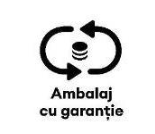 Marcaj SGR Simbolul SGR și Codul EAN.  Specificații tehnice privind Marcajul SGRUn document emis de Administratorul SGR publicat pe site-ul web al Administratorului SGR la următoarea adresă web www.returosgr.ro (împreună cu modificările și completările ulterioare), care stabilește cerințele și specificațiile obligatorii ale Marcajului SGR pe care Producătorul trebuie să le respecte.Tarif de GestionareSuma de bani plătită prin transfer bancar de către Administratorul SGR pentru fiecare unitate de Ambalaj SGR, care a fost returnată la Punctele de Returnare, destinată a acoperi costurile în legătură directă cu îndeplinirea obligațiilor privind preluarea și stocarea Ambalajelor SGR. Tariful de gestionare se diferențiază în funcție de metoda automată sau manuală de preluare a ambalajelor SGR. ProducătorOperatorul economic care se încadrează în categoria prevăzută la art. 16 alin. (1) din Legea nr. 249/2015 privind modalitatea de gestionare a ambalajelor și a deșeurilor de ambalaje, cu modificările și completările ulterioare.Produs in Ambalaj SGR O singură unitate de produs îmbuteliată într-un singur Ambalaj SGR. Punct de ReturnareSpațiu organizat şi gestionat de către unul sau mai mulți Comercianți, respectiv de Comercianți în parteneriat cu unități administrativ teritoriale sau asociații de dezvoltare intercomunitară, în care Ambalajele SGR sunt returnate de către Consumatori sau Utilizatorii Finali, în vederea restituirii Garanției.Registrul Ambalajelor SGR Parte componentă a programului informatic pus la dispoziție online de către administratorul SGR, în care sunt înregistrate ambalajele SGR și specificații tehnice relevante pentru recunoașterea acestora în cadrul SGR. Sistem de Garanție-Returnare sau SGRSistem unic la nivel național conceput, implementat și administrat de către Administratorul SGR, prin care Consumatorii sau Utilizatorii Finali, la achiziționarea unui Produs în Ambalaj SGR, plătesc vânzătorului o Garanție care le este restituită atunci când Ambalajul SGR este returnat. Zi LucrătoareOrice zi, cu excepția unei zile de sâmbătă, duminică sau unei sărbători legale în România.Raport Raport care urmează a fi generat de fiecare Echipament automat de preluare operat de UAT/ADI în cazul Punctului/Punctelor de Returnare cu Modalitate de preluare automată, și care va conține cel puțin (i) data și ora la care a fost generat raportul, (ii) numărul de serie sau alte date de identificare ale Echipamentului automat de preluare care generează raportul, inclusiv Punctul de Returnare unde este amplasat Echipamentul automat de preluare, (iii) precum și numărul de unități de Ambalaje SGR, grupate conform codurilor EAN corespunzătoare unităților de Ambalaje SGR.